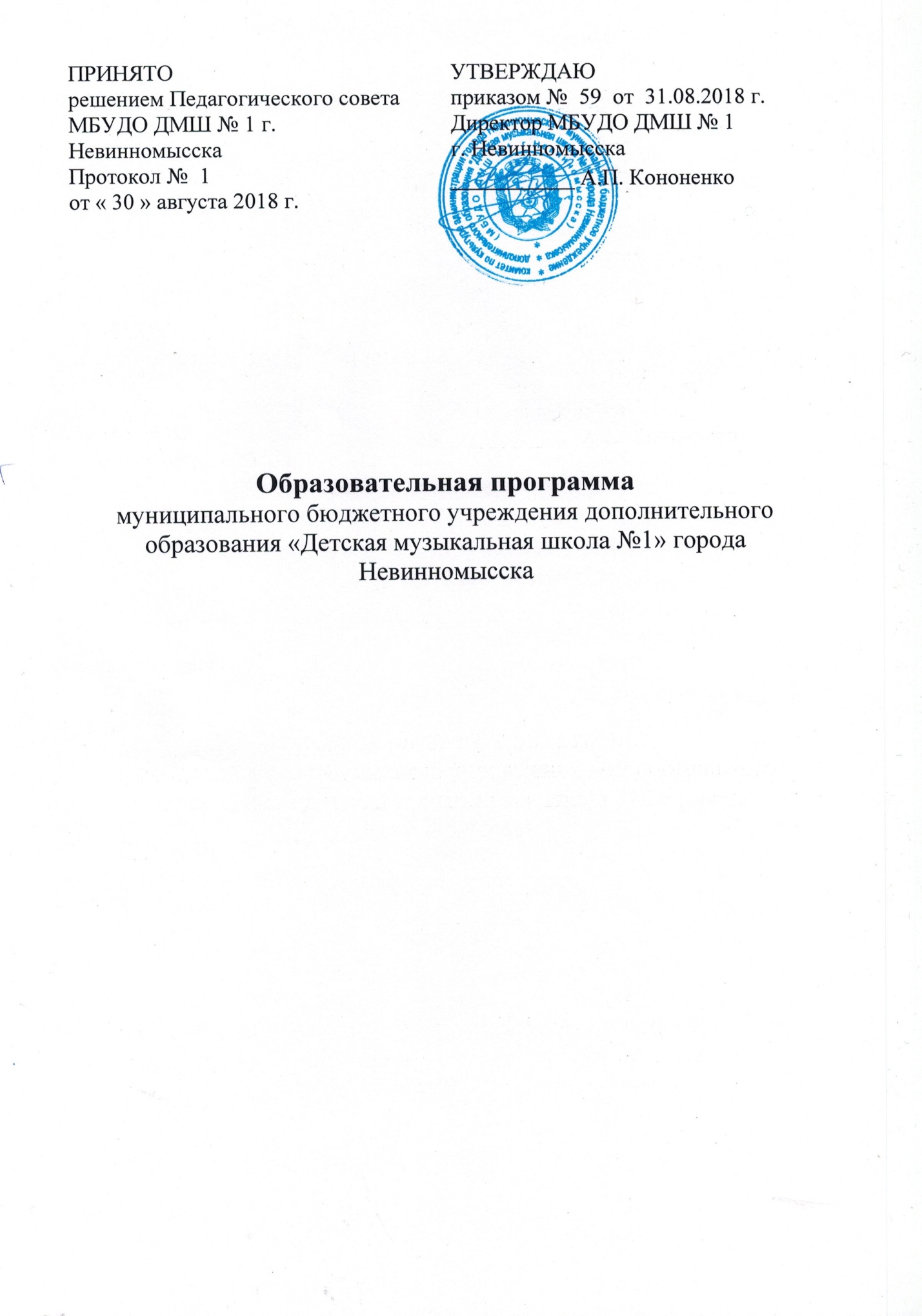 СодержаниеПояснительная записка………………………………………………………………..…..Планируемые результаты освоения обучающимися образовательной программы....Учебные планы…………………………………………………………………………...Учебные планы по дополнительной общеразвивающей программе…………………Учебные планы по дополнительной предпрофессиональной программе……………Программное обеспечение учебного процесса………………………………………...Система и критерии оценок промежуточной и итоговой аттестации результатов освоения образовательной программы обучающимися…………………………….....Программа творческой, методической и культурно-просветительской деятельности детской музыкальной школы №1…………………………………………………………Популяризация художественного образования, создание положительного имиджа школы…………………………………………………………..………………..Воспитательные мероприятия с обучающимися и их эффективность……….Методическое обеспечение реализации образовательной программы….....…План работы ДМШ №1 на 2018-2019 учебный год…………………………………….Список литературы……………………………………………….……………………...I. Пояснительная запискаДетская музыкальная школа № 1 города Невинномысска как муниципальное бюджетное учреждение дополнительного образования призвана удовлетворять образовательные потребности граждан, общества и государства в области художественного образования и эстетического воспитания, целенаправленного обучения детей и одаренных детей, создания условий для самоопределения и самореализации личности обучающихся, развития индивидуальных способностей каждого ребенка.Детская музыкальная школа города Невинномысска была основана в 1959 году.Нормативно-правовой основой существования МБУДО ДМШ №1 г. Невинномысска являются: Свидетельство о государственной регистрации № 2198 от 25.09.1997 г.Устав (утвержден председателем комитета по культуре администрации города Невинномысска от 24.11.2015 г. № 85).Договор с Учредителем от 14.11.2011 г.Лицензия № 4418 от 16 декабря 2015 года серия 26 Л 01 №0000663, выданная Министерством образования и молодежной политики Ставропольского края.Категория школы — первая. Количество обучающихся — 455.Адрес: г. Невинномысск Ставропольского края, ул. Павлова, 2-а e-mail: nevmoudod@mail.ruсайт школы – nevdmsh.ruНастоящая программа определяет содержание и организацию образовательного процесса в муниципальном бюджетном учреждении дополнительного образования «Детской музыкальной школе № 1» города Невинномысска (далее — Школа) и основные направления ее деятельности на 2018-2019 учебный год. Решением Педагогического совета она может ежегодно корректироваться с учетом изменения образовательных потребностей обучающихся и их родителей (законных представителей).Образовательная программа МБУДО ДМШ № 1 г. Невинномысска представляет собой нормативно-управленческий документ, характеризующий концепцию деятельности учреждения, содержательную и организационную характеристики деятельности учреждения дополнительного образования, в том числе — инновационную деятельность; в программе также освещаются вопросы методического, кадрового обеспечения деятельности ДМШ.Образовательная программа составлена в соответствии с Федеральным Законом «Об образовании в Российской Федерации» от 29 декабря 2012 года № 273-ФЗ, в соответствии с федеральными государственными требованиями (далее ФГТ) к дополнительным предпрофессиональным общеобразовательным программам в области искусств, утвержденными приказом Министерства культуры Российской Федерации от 12 марта 2012 года №163, «Положения о порядке и формах проведения итоговой аттестации обучающихся по дополнительным предпрофессиональным общеобразовательным программам в области искусств», утвержденном приказом Министерства культуры Российской Федерации от 09 февраля 2012 № 86, с учетом «Рекомендаций по организации образовательной и методической деятельности при реализации общеразвивающих программ в области искусств», направленных письмом Министерства культуры Российской Федерации от 21.11.2013 №191-01-39/06-ГИ, Уставом муниципального бюджетного учреждения дополнительного образования «Детская музыкальная школа № 1» города Невинномысска, лицензией на право осуществления образовательной деятельности, правовыми актами вышестоящих организаций, локальными актами.Школа осуществляет образовательную деятельность по двум направлениям: предпрофессиональное и общеразвивающее дополнительное образование. Школа разрабатывает и реализует дополнительные образовательные программы общеразвивающей направленности с учетом запросов детей, потребностей семьи, образовательных учреждений, детских и юношеских общественных объединений и организаций, особенностей социально-экономического развития региона и национально-культурных традиций и дополнительные предпрофессиональные общеобразовательные программы в области музыкального в соответствии с федеральными государственными требованиями.Программа предусматривает преемственность дополнительной предпрофессиональной общеобразовательной программы в области того или иного вида искусства и основных профессиональных образовательных программ среднего профессионального и высшего профессионального образования в соответствующей области искусства. Федеральные государственные требования дают школе право на реализацию предпрофессиональных программ в сокращенные сроки и по индивидуальным учебным планам.Цель программы: создание необходимых условий для повышения качества образовательного процесса в соответствии с приоритетами современной образовательной политики и потребности заказчиков образовательных услуг; создание образовательного пространства, способствующего самоопределению, художественному развитию их при освоении различных видов искусства, обеспечивающего «сквозное» решение педагогических задач и индивидуализирующее образовательный путь ребенка в условиях свободы выбора.Основные задачи программы:1. Обновление содержания образования, повышение его качества, доступности и воспитывающего потенциала.2. Реализация предпрофессиональных программ, информационных и коммуникационных технологий обучения и развития обучающихся.3. Воспитание и развитие у обучающихся личностных качеств, позволяющих уважать и принимать духовные и культурные ценности разных народов.4. Формирование у обучающихся эстетических взглядов, нравственных установок и потребности общения с духовными ценностями.5. Формирование у обучающихся умения самостоятельно воспринимать и оценивать культурные ценности.6. Воспитание детей в творческой атмосфере, обстановке доброжелательности, эмоционально-нравственной отзывчивости, а также профессиональной требовательности.7. Формирование общей культуры обучающихся.8. Выявление одаренных детей и создание наиболее благоприятных условий для совершенствования их таланта.9. Подготовка обучающихся для поступления в образовательные учреждения профессионального образования.При этом должны учитываться долгосрочные тенденции, определяющие развитие образования в XXI веке:становление саморазвивающейся и самоопределяющейся личности, способной к открытому, творческому взаимодействию с людьми, природой, обществом, государством на основе общепринятых гуманистических ценностных ориентаций, открытой диалогу культур;рост требований к качеству образования;повышение роли диагностики индивидуального развития детей;приоритет здоровьесберегающих технологий;увеличение требований к квалификации и компетенции педагогических кадров;информатизация образования относится уже не к «образу будущего» — она превращается в насущную, жизненно важную потребность.Образовательная программа определяет содержание и организацию образовательного процесса в образовательном учреждении с учетом:обеспечения преемственности образовательных программ в области искусств и основных профессиональных образовательных программ среднего профессионального и высшего профессионального образования в области искусств;сохранения единства образовательного пространства Российской Федерации в сфере культуры и искусства.Программа составлена с учетом возрастных и индивидуальных особенностей обучающихся и направлена на:выявление одаренных детей в области музыкального и изобразительного искусства в раннем детском возрасте;создание условий для художественного образования, эстетического воспитания, духовно-нравственного развития детей;приобретение детьми знаний, умений и навыков игры на инструменте, позволяющих исполнять музыкальные произведения в соответствии с необходимым уровнем музыкальной грамотности и стилевыми традициями, а также знаний, умений и навыков в области изобразительного искусства; приобретение детьми опыта творческой деятельности;овладение детьми духовными и культурными ценностями народов мира;подготовку одаренных детей к поступлению в образовательные учреждения, реализующие основные профессиональные образовательные программы в области музыкального  искусств.Высокое качество образования, его доступность, открытость, привлекательность для обучающихся, их родителей и всего общества; духовно-нравственное развитие, эстетическое воспитание и художественное становление личности обеспечиваются созданием в образовательном учреждении комфортной, развивающей образовательной среды, включающей:выявления и развития одаренных детей;организации творческой деятельности обучающихся путем проведения творческих мероприятий (конкурсов, фестивалей, мастер-классов, олимпиад, концертов, творческих вечеров, театрализованных представлений и др.);организации посещений обучающимися учреждений культуры и организаций (филармоний, выставочных залов, театров, музеев и др.);организации творческой и культурно-просветительской деятельности совместно с другими детскими школами искусств, образовательными учреждениями среднего профессионального и высшего профессионального образования (в том числе реализующими основные профессиональные образовательные программы в области музыкального искусства);использования в образовательном процессе образовательных технологий, основанных на лучших достижениях отечественного образования в сфере культуры и искусства, а также современного развития музыкального искусства и образования; эффективной самостоятельной работы обучающихся при поддержке педагогических работников и родителей (законных представителей) обучающихся;построения содержания программы с учетом индивидуального развития детей, а также тех или иных особенностей субъекта Российской Федерации;эффективного управления Школой.Критерии и показатели образовательной программыАктуальность:соответствие целям и направлениям модернизации, задачам развития;уточнение задач развития системы дополнительного образования, которые решает образовательная программа;фиксирование профессиональных проблем и потенциальных потребностей педагогов или управленцев, которые будут решены в результате обучения по программе.Технологичность:результаты реализации программы (знания, умения, навыки, способы деятельности, компетенции);наличие и непротиворечивость концептуальных идей, положенных в основу программы;содержание учебного материала;формы организации и способы деятельности обучающихся для достижения образовательного результата;содержание и формы промежуточного и итогового контроля;оформление в соответствии с принятыми требованиями.Условия реализации программы:кадровое обеспечение;материально-техническое обеспечение;дидактическое и организационно-методическое обеспечение деятельности преподавателей и обучающихся.Результаты реализации программы:количество обученных, а также желающих пройти обучение;отзывы заказчика, социума;позитивные оценки обучающихся;возможность применения образовательной программы в изменяющихся условиях.В настоящее время ДМШ №1 реализует дополнительные предпрофессиональные и общеразвивающие общеобразовательные программы в области искусств.Дополнительные предпрофессиональные общеобразовательные программы в области искусств для детей, поступающих в возрасте 6,5-9 лет:ДПОП в области музыкального искусства «Фортепиано» — 8 летний срок обучения (с дополнительным годом обучения);ДПОП в области музыкального искусства «Народные инструменты»— 8 летний срок обучения (с дополнительным годом обучения);ДПОП в области музыкального искусства «Струнные инструменты» — 8 летний срок обучения (с дополнительным годом обучения);ДПОП в области музыкального искусства «Духовые и ударные инструменты» - 8 летний срок обучения (с дополнительным годом обучения)Дополнительные предпрофессиональные общеобразовательные программы в области искусств для детей, поступающих в возрасте 10-12 лет:ДПОП в области музыкального искусства «Народные инструменты» - 5 летний срок обучения (с дополнительным годом обучения)ДПОП в области музыкального искусства «Духовые и ударные инструменты» - 5 летний срок обучения (с дополнительным годом обучения)Дополнительные общеразвивающие общеобразовательные программы в области искусств:ДООП в области музыкального искусства «Музыкальный инструмент (сольное пение)» — 4(5) летний срок обучения ДООП в области музыкального искусства «Подготовка детей к занятиям музыкой»  срок обучения -  1 годДООП в области музыкального искусства ранней художественно- эстетической направленности «Работа с одаренными детьми дошкольного возраста в ДМШ» — 2 летний срок обучения для обучающихся, поступающих в возрасте 4, 5 года Форма обучения — очная. Образовательный процесс осуществляется в три смены (в зависимости от смены общеобразовательной школы). Правом обучения и воспитания в школе пользуются все граждане РФ.Обучающимся, успешно завершившим занятия по основному курсу обучения, выдается свидетельство об окончании школы. При освоении дополнительных предпрофессиональных общеобразовательных программ в области искусств выдается заверенное печатью свидетельство об освоении этих программ по форме, установленной Федеральными органами исполнительной власти. Выпускникам после прохождения ими итоговой аттестации, завершающей освоение дополнительных образовательных программ общеразвивающей направленности выдается свидетельство образца, установленного Школой.В состав ДМШ № 1 входят следующие отделения:Фортепианное отделение.Отделение струнно-смычковых инструментов.Отделение народных и духовых инструментов.Отделение хоровых и теоретических дисциплинГлавный критерий отбора для поступления в школу на обучение по дополнительной предпрофессиональной образовательной программе — результаты тестирования ребенка на прослушиваниях и вступительных экзаменах на наличие музыкальных способностей: метроритма, музыкальной памяти, музыкального слуха, голоса, игрового аппарата; при поступлении на обучение по дополнительной общеразвивающей программе — собеседование,  а также беседа с родителями с целью выяснения, насколько взгляды на цели и организацию процесса обучения совпадают у школы и родителей. Регламентация учебного процессаРеализация образовательной программы осуществляется в течение всего календарного года, включая каникулярное время.При реализации программ общеразвивающей направленности  продолжительность учебных занятий составляет 34 недели. Учебный год делится на 4 четверти. Летние каникулы устанавливаются в объеме 13 недель, за исключением последнего года обучения. Осенние, зимние, весенние каникулы проводятся в сроки, установленные при реализации основных образовательных программ начального общего и основного общего образования. Школа работает по графику шестидневной недели с одним выходным днем.Продолжительность академического часа составляет не более 45 минут. Расписание занятий предусматривает перерыв согласно санитарным нормам.При реализации дополнительных предпрофессиональных образовательных программ в области музыкального искусства «Фортепиано», «Народные инструменты», «Струнные инструменты», «Духовые и ударные инструменты продолжительность учебного года с первого по седьмой классы составляет 39 недель, в восьмом классе — 40 недель, согласно ФГТ.Продолжительность учебных занятий в первом классе составляет 32 недели (со сроком обучения 8 лет) со второго по восьмой классы 33 недели (с первого класса при сроке обучения – 5 лет). При реализации программ с дополнительным годом обучения продолжительность учебного года в восьмом классе составляет 39 недель, в девятом классе — 40 недель, продолжительность учебных занятий в девятом классе составляет 33 недели. При реализации программ в области музыкального искусства учебные предметы учебного плана и проведение консультаций осуществляется в форме индивидуальных занятий, мелкогрупповых занятий (численностью от 4 до 10 человек, по ансамблевым учебным предметам — от 2-х человек), групповых занятий (численностью от 11 человек). С первого по девятый классы в течение учебного года предусматриваются каникулы в объеме не менее 4 недель, в первом классе устанавливаются дополнительные недельные каникулы. При реализации программ в области музыкального искусства летние каникулы устанавливаются в объеме 13 недель, за исключением последнего года обучения. Осенние, зимние, весенние каникулы проводятся в сроки, установленные при реализации основных образовательных программ начального общего и основного общего образования.Школа работает по графику шестидневной недели с одним выходным днем. Продолжительность академического часа составляет не более 45 минут. Расписание занятий предусматривает перерыв согласно санитарным нормам. ПРЕПОДАВАТЕЛЬСКИЙ СОСТАВ:В  2018 - 2019 учебном году в школе работали 38 преподавателей по всем дисциплинам с нагрузкой выше ставки, в том числе по отделениям: Из них с высшим образованием  -  13 человек:Кононенко А.П., Шулепова Н.В., Беседина Л.В., Федорина-Пряничникова М.Н., Донник Ю.В., Павлов В.М., Ершова Т.А.,  Хачанян В.Г., Котелевская С.А., Пашенькина Т.В., Чепцова М.А., Маркосян И.С. Демина И.Н.25 преподавателей имеют среднее специальное образование. Все преподаватели ведут уроки согласно своей квалификации.           Высшая квалификационная категория                                       – 28 человек;Первая квалификационная категория                                         -   5 человек;Соответствие занимаемой должности                                         -  5 человека.К новому учебному году школе требуются преподаватели по классу  гитары, домры, балалайки, баяна, духовых и ударных инструментов, вокала, хорового пения, скрипки, виолончели, теоретических дисциплин.Материально-техническая база школыМатериально-техническая база образовательного учреждения соответствует санитарным и противопожарным нормам, нормам охраны труда.Образовательный процесс осуществляется в отдельно стоящем трехэтажном здании.Учебные аудитории для занятий по предметам оснащены всеми необходимыми инструментами. Классы для занятий по специальности оснащены фортепиано. При необходимости в классах имеются инструменты разных размеров, пюпитры, которые можно легко приспособить к любому росту ученика. В школе созданы условия для содержания, своевременного обслуживания и ремонта музыкальных инструментов. Учебные классы имеют хорошую звукоизоляцию, освещение, хорошо проветриваются и своевременно ремонтируются.Имеется большой концертный класс для выступлений с двумя концертными роялями на 70 зрительских мест и  оркестровый класс. Музыкальные инструменты регулярно обслуживаются настройщиком (настройка, мелкий и капитальный ремонт).Реализация программ обеспечивается доступом каждого обучающегося к библиотечным фондам и фондам фонотеки, аудио- и видеозаписей, формируемым по полному перечню учебных предметов учебного плана.Библиотечный фонд укомплектован печатными изданиями основной и дополнительной учебной и учебно-методической литературы, а также изданиями музыкальных произведений, специальными хрестоматийными изданиями, партитурами, клавирами оперных, хоровых и оркестровых произведений, учебной и учебно-методической литературой по истории мировой культуры, изобразительному искусству и декоративно-прикладному искусству, народным промыслам, а также альбомами по искусству в объеме, соответствующем требованиям программы. В наличии имеется официальные, справочно-библиографические и периодические издания в расчете 1–2 экземпляра на каждые 100 обучающихся, а также фонотека, укомплектованная аудио- и видеозаписями музыкальных произведений, соответствующих требованиям программы.Кабинеты теоретического цикла оборудованы аппаратурой для проигрывания  DVD и CD дисков, синтезаторами, новой мебелью.Библиотечный фонд постоянно пополняется методическими и периодическими изданиями, литературой по искусствуБезопасность образовательного учреждения является приоритетной в деятельности администрации школы и педагогического коллектива. В целях организации комплексной безопасности в школе установлены: тревожная кнопка, видеонаблюдение, пожарная сигнализация с голосовым оповещением, извещатели дымовые ИП-212-4М, пульт контроля и управления С-200-М.В соответствии с требованиями положения о службе охраны труда в образовательном учреждении работа осуществляется в следующих направлениях:защита здоровья и сохранение жизни;соблюдение техники безопасности обучающимися и работниками школы.Приказами по школе по охране труда и технике безопасности назначены ответственные за все коммуникации, созданы комиссии:по расследованию и учету несчастных случаев;по аттестации и охране труда;группы эвакуации.2-3 раза в течение учебного года проводятся практические занятия, и объектовые тренировки на случай ЧС с эвакуацией обучающихся и обслуживающего персонала.Проведено обучение педагогических работников и аттестация руководящего состава школы по охране труда и технике безопасности.Продолжена работа по приведению в соответствие помещений школы современным требованиям и нормам противопожарной безопасности и СанПиН. Обновлены и перезаряжены огнетушители и т.д.В школе проведен ремонт кабинетов, этажей коридоров и лестничных пролетов, произведен ремонт фасада школы (парадного крыльца, цоколя), отремонтированы крыша здания и водосточные трубы. Приобретена новая мебель в учебные кабинеты школы.Проведена аттестация рабочих мест.В школе продолжается планомерная работа по улучшению и укреплению материально-технической базы, по приведению ее в соответствие современным требованиям и условиям.II. Планируемые результаты освоения обучающимися образовательной программыПланируемые результаты освоения программы обеспечивают целостное художественно-эстетическое развитие личности и приобретение ею в процессе освоения программы определенных знаний, умений и навыков в определенном виде деятельности (предметных областях):в области музыкального исполнительства:знания художественно-эстетических, технических особенностей, характерных для сольного, ансамблевого и (или) оркестрового исполнительства;знания музыкальной терминологии;умения грамотно исполнять музыкальные произведения соло, в ансамбле/оркестре на инструменте;умения самостоятельно разучивать музыкальные произведения различных жанров и стилей;умения самостоятельно преодолевать технические трудности при разучивании несложного музыкального произведения;умения создавать художественный образ при исполнении музыкального произведения;навыков игры на инструменте несложных музыкальных произведений различных стилей и жанров;навыков импровизации на инструменте, чтения с листа несложных музыкальных произведений;навыков подбора по слуху;первичных навыков в области теоретического анализа исполняемых произведений;навыков публичных выступлений (сольных, ансамблевых, оркестровых);в области теории и истории музыки:знания музыкальной грамоты;знания основных этапов жизненного и творческого пути отечественных и зарубежных композиторов, а также созданных ими музыкальных произведений;первичные знания в области строения классических музыкальных форм;умения использовать полученные теоретические знания при исполнительстве музыкальных произведений на народном или национальном инструменте, а также фортепиано;умения осмысливать музыкальные произведения и события путем изложения в письменной форме, в форме ведения бесед, дискуссий;навыков восприятия музыкальных произведений различных стилей и жанров, созданных в разные исторические периоды;навыков восприятия элементов музыкального языка;навыков анализа музыкального произведения;навыков записи музыкального текста по слуху;навыков вокального исполнения музыкального текста;первичных навыков и умений по сочинению музыкального текста.III. Учебные планыУчебный план является нормативным документом, регламентирующим организацию и содержание образовательного процесса ДМШ № 1, который утверждается Педагогическим советом школы самостоятельно.Объем недельной учебной нагрузки и количество часов, отводимых на изучение каждого предмета по годам обучения, определены учебными планами по каждой образовательной программе.Организация образовательного процесса в школе по дополнительным общеразвивающим программам осуществляется на основе примерных учебных планов и программ учебных дисциплин государственных и муниципальных музыкальных, художественных школ и школ искусств Министерства культуры республик в составе РФ от 22.03.2001г. № 01-61/16-32.и с учетом «Рекомендаций по организации образовательной и методической деятельности при реализации общеразвивающих программ в области искусств», направленных письмом Министерства культуры Российской Федерации от 21.11.2013 №191-01-39/06-ГИ. Данные учебные планы включают как перечень основных предметов, так и предметы по выбору и направлены на обеспечение максимального развития творческих способностей обучающихся, получение ими полноценного начального художественного образования. Основная задача разработанных учебных планов - это возможность свободно приспосабливаться к индивидуальным особенностям и склонностям обучающихся, способствовать развитию разносторонней творческой инициативы и одаренности детей и подростков, их общеэстетическому воспитанию, а также ранней профессиональной направленности обучающихся, изъявивших делание (и проявивших способности) продолжить свое образование в специальных учебных заведениях культуры и искусства. Совершенствование образовательного процесса отражается в изменениях учебных планов в соответствии с требованиями времени и направлено на создание их оптимального варианта.Учебные планы для дополнительных предпрофессиональных программ в области музыкального искусства разработаны на основе монографии «О реализации дополнительных предпрофессиональных общеобразовательных программ в области искусств»: в 2 ч.: монография: сборник материалов для детских школ искусств / Авт.-сост. А.О. Аракелова. — Москва: Минкультуры России, 2012 и с учетом федеральных государственных требований (ФГТ), в соответствии с графиками образовательного процесса школы и сроков обучения по программе, а также отражают структуру программы, установленную ФГТ, в части:наименования предметных областей и разделов;форм проведения учебных занятий;проведения консультаций;итоговой аттестации обучающихся с обозначением ее форм и их наименований. Учебные планы разработаны с учетом преемственности образовательных программ в области музыкального и декоративно-прикладного искусства среднего профессионального и высшего профессионального образования, сохранения единого образовательного пространства, индивидуального творческого развития обучающихся. Учебные планы определяют перечень, последовательность изучения учебных предметов по годам обучения и учебным полугодиям, формы промежуточной аттестации, объем часов по каждому учебному предмету (максимальную, самостоятельную и аудиторную нагрузку обучающихся). Предметные области имеют обязательную и вариативную части. УЧЕБНЫЙ ПЛАНпо дополнительной общеразвивающей общеобразовательной программе в области музыкального искусства«Основы музыкального исполнительства»(фортепиано, скрипка, виолончель, народные инструменты, духовые инструменты, синтезатор, вокал) Учебный планпо дополнительной предпрофессиональной общеобразовательной программев области музыкального искусства«Фортепиано»                                                                                                                                                                                     Срок обучения – 8 летУчебный план на дополнительный год обучения (9 класс)по дополнительной предпрофессиональной общеобразовательной программев области музыкального искусства«Фортепиано»                                                                                                                                                                                     Срок обучения – 9 летУчебный план по дополнительной предпрофессиональной общеобразовательной программев области музыкального искусства«Струнные инструменты»                                                                                                                                                                          Срок обучения – 8 летУчебный план на дополнительный год обучения (9 класс)по дополнительной предпрофессиональной общеобразовательной программев области музыкального искусства«Струнные инструменты»                                                                                                                                                                                     Срок обучения – 9 летУчебный планпо дополнительной предпрофессиональной общеобразовательной программев области музыкального искусства«Народные инструменты»                                                                                                                                                                                     Срок обучения – 8 летУчебный план на дополнительный год обучения (9 класс)по дополнительной предпрофессиональной общеобразовательной программев области музыкального искусства«Народные инструменты»                                                                                                                                                                                     Срок обучения – 9 летУчебный планпо дополнительной предпрофессиональной общеобразовательной программев области музыкального искусства«Народные инструменты»                                                                                                                                                                                  Срок обучения – 5 летУчебный план на дополнительный год обучения (6 класс)по дополнительной предпрофессиональной общеобразовательной программев области музыкального искусства«Народные инструменты»                                                                                                                                                                                     Срок обучения – 6 летУчебный планпо дополнительной предпрофессиональной общеобразовательной программев области музыкального искусства«Духовые и ударные инструменты»                                                                                                                                                                                     Срок обучения – 8 летУчебный план на дополнительный год обучения (9 класс)по дополнительной предпрофессиональной общеобразовательной программев области музыкального искусства«Духовые и ударные инструменты»                                                                                                                                                                                     Срок обучения – 9 летУчебный планпо дополнительной предпрофессиональной общеобразовательной программев области музыкального искусства«Духовые и ударные инструменты»                                                                                                                                                                                  Срок обучения – 5 летУчебный план на дополнительный год обучения (6 класс)по дополнительной предпрофессиональной общеобразовательной программев области музыкального искусства«Духовые и ударные инструменты»                                                                                                                                                                                     Срок обучения – 6 летIV. Программное обеспечение учебного процессаПрограммы учебных предметов являются неотъемлемой частью Образовательной программы ДМШ. Ответственность за реализацию не в полном объеме образовательных программ в соответствии с учебным планом и графиком учебного процесса, качество образования своих выпускников несет Школа в установленном законодательством Российской Федерации порядке.Целями и задачами дополнительных образовательных программ, в первую очередь, является обеспечение обучения, воспитания, развития детей. Целями и задачами дополнительных предпрофессиональных общеобразовательных программ, в первую очередь, является выявление одаренных детей в области того или иного вида искусства в раннем детском возрасте и подготовку одаренных детей к поступлению в образовательные учреждения, реализующие основные профессиональные образовательные программы в области искусств.Содержание дополнительных образовательных программ должно соответствовать:достижениям мировой культуры, российским традициям, культурно-национальным особенностям регионов;соответствующему уровню образования; современным образовательным технологиям, отраженным в принципах обучения (индивидуальности, доступности, преемственности, результативности); формах и методах обучения (дифференцированного обучения, занятиях, фестивалях, конкурсах, олимпиадах, экскурсиях и т.д.); методах контроля и управления образовательным процессом (анализе результатов деятельности детей); средствах обучения (перечне необходимого оборудования, инструментов и материалов в расчете на каждого обучающегося в учреждении).должно быть направлено на:создание условий для развития личности ребенка;развитие мотивации личности ребенка к познанию и творчеству;обеспечение эмоционального благополучия ребенка;приобщение обучающихся к общечеловеческим ценностям;профилактику асоциального поведения;создание условий для социального, культурного самоопределения, творческой самореализации личности ребенка, его интеграции в системе мировой и отечественной культур;целостность психического и физического процесса, умственного и духовного развития личности ребенка;укрепление психического и физического здоровья детей.Программы учебных предметов дополнительных общеразвивающих программ выполняют следующие функции:нормативную, являются документом, обязательным для выполнения в полном объеме;процессуально-содержательную, определяющую логическую последовательность усвоения элементов содержания, организационные формы и методы, средства и условия обучения;оценочную, то есть выявляет уровень усвоения элементов содержания, устанавливает принципы контроля, критерии оценки уровня приобретенных знаний, умений и навыков.Программы учебных предметов имеют самостоятельную структуру, содержат:титульный лист;пояснительную записку; учебно-тематический план (для теоретических и исторических учебных предметов);содержание учебного предмета;методические рекомендации педагогическим работникам;контроль и учет успеваемости;список литературы, необходимый для реализации программы учебного предмета.Программы учебных предметов ДПОП имеют самостоятельную структуру, содержат:титульный лист;пояснительную записку, содержащую характеристику учебного предмета, его место и роль в образовательном процессе, срок реализации учебного предмета, объем учебного времени, предусмотренный учебным планом образовательного учреждения на реализацию учебного предмета, формы проведения учебных аудиторных занятий (групповая, мелкогрупповая, индивидуальная), цели и задачи учебного предмета. Пояснительная записка также содержит указание максимальной учебной нагрузки, объема времени на внеаудиторную (самостоятельную) работу обучающихся и аудиторные занятия, межпредметные связи, краткое обоснование структуры программы, методы обучения, описание материально-технических условий реализации учебного предмета, результаты освоения или ожидаемые результаты;учебно-тематический план (для теоретических и исторических учебных предметов);содержание учебного предмета;требования к уровню подготовки обучающихся;формы и методы контроля, систему оценок;методические рекомендации педагогическим работникам;методическое обеспечение учебного процесса и методические рекомендации обучающимся по осуществлению самостоятельной работы;список литературы и средств обучения, необходимый для реализации программы учебного предмета.Педагогическим коллективом на протяжении многих лет были созданы адаптированные программы по всем учебным предметам по дополнительным общеразвивающим программам. V. Система и критерии оценок промежуточной и итоговой аттестации результатов освоения образовательной программы обучающимисяОценка качества реализации программ в области искусств включает в себя текущий контроль успеваемости, промежуточную и итоговую аттестацию обучающихся. В качестве средств текущего контроля успеваемости ДМШ могут использоваться контрольные работы, устные опросы, письменные работы, просмотры, тестирование, академические концерты, прослушивания, технические зачеты и зачеты по чтению с листа. Текущий контроль успеваемости обучающихся проводится в счет аудиторного времени, предусмотренного на учебный предмет.Формами испытаний промежуточной аттестации являются контрольные уроки, зачеты, экзамены, которые могут проходить в форме академических концертов, исполнения концертных программ, письменных работ, устных опросов, просмотров творческих работ, выставок по всем изучаемым предметам образовательных программ. Контрольные уроки и зачеты в рамках промежуточной аттестации проводятся на завершающих полугодие учебных занятиях в счет аудиторного времени, предусмотренного на учебный предмет. Экзамены проводятся за пределами аудиторных учебных занятий. По завершении изучения учебных предметов по итогам промежуточной аттестации обучающимся выставляется оценка, которая заносится в свидетельство об окончании ДШИ. Формой итоговой аттестации согласно Положению об итоговой аттестации является выпускной экзамен по предметам, указанным в Учебных планах реализуемых образовательных программ. Итоговая аттестация дополнительных общеразвивающих программ:выпускной экзамен по специальности — исполнение сольной программы в соответствии с программными требованиями;контрольный урок по сольфеджио в соответствии с программными требованиями.Обязательные экзамены дополнительных предпрофессиональных общеобразовательных программ в области музыкального искусства «Фортепиано», «Народные инструменты», «Струнные инструменты» «Духовые и эстрадные инструменты»:Специальность («Фортепиано»)Специальность («Народные инструменты», «Духовые и ударные», «Струнные инструменты») Сольфеджио Обучающийся считается аттестованным, если он в системе осуществлял образовательную деятельность на учебных занятиях и в рамках домашней работы; справился со всеми контрольно-оценочными процедурами по теме на уровне более 50%; публично (на контрольных уроках, академических концертах, выпускных экзаменах и просмотрах) представил результаты выполнения творческих заданий.Система оценок в рамках промежуточной аттестации предполагает пятибалльную шкалу с использованием плюсов и минусов:«5»; «5-»; «4+»; «4»; «4-»; «3+»; «3»; «3-»; «2»Система оценок в рамках итоговой  аттестации предполагает пятибалльную шкалу в абсолютном значении:«5» — отлично; «4» — хорошо; «3» — удовлетворительно; «2» — неудовлетворительно.В случае проведения зачета (без отметки) отражается достаточный уровень подготовки и исполнения на данном этапе обучения.Критерии оценок промежуточной и итоговой аттестацииМузыкальное исполнительствоОценка «5» («отлично»):артистичное поведение на сцене;увлеченность исполнением;художественное исполнение средств музыкальной выразительности в соответствии с содержанием музыкального произведения;слуховой контроль собственного исполнения; корректировка игры при необходимой ситуации; свободное владение специфическими технологическими видами исполнения;убедительное понимание чувства формы; выразительность интонирования; единство темпа;ясность ритмической пульсации;яркое динамическое разнообразие.Оценка «4» («хорошо»):незначительная нестабильность психологического поведения на сцене;грамотное понимание формообразования произведения, музыкального языка, средств музыкальной выразительности;недостаточный слуховой контроль собственного исполнения;  стабильность воспроизведения нотного текста;выразительность интонирования;попытка передачи динамического разнообразия; единство темпа.Оценка «3» («удовлетворительно»):неустойчивое психологическое состояние на сцене;формальное прочтение авторского нотного текста без образного осмысления музыки;слабый слуховой контроль собственного исполнения;ограниченное понимание динамических, аппликатурных, технологических задач;темпо-ритмическая неорганизованность;слабое реагирование на изменения фактуры, артикуляционных штрихов;однообразие и монотонность звучания.Оценка «2» («неудовлетворительно»):частые «срывы» и остановки при исполнении;отсутствие слухового контроля собственного исполнения;ошибки в воспроизведении нотного текста;низкое качество звукоизвлечения и звуковедения; отсутствие выразительного интонирования;метро-ритмическая неустойчивость.Теория и история музыкиСольфеджиоОценка «5» («отлично»):- вокально-интонационные навыки:чистота интонации;ритмическая точность;синтаксическая осмысленность фразировки;выразительность исполнения;владение навыками пения с листа;- ритмические навыки:владение навыками вычленения, осмысления и исполнения метроритмических соотношений в изучаемых произведениях;- слуховой анализ и  музыкальный диктант: владение навыками осмысленного слухового восприятия законченных музыкальных построений и отдельных элементов музыкальной речи;владение навыками записи прослушанных ритмических и мелодических построений  и отдельных элементов музыкальной речи;- творческие навыки:умение самостоятельно применять полученные знания и умения в творческой деятельности;- теоретические знания по музыкальной грамоте и элементарной теории музыки в соответствии с программными требованиями.Оценка «4» («хорошо»):- вокально-интонационные навыки:не достаточно чистая интонация;не достаточная ритмическая точность;синтаксическая осмысленность фразировки;выразительность исполнения;не достаточное владение навыками пения с листа;- ритмические навыки:владение навыками вычленения, осмысления и исполнения метроритмических соотношений в изучаемых произведениях;- слуховой анализ и  музыкальный диктант: владение навыками осмысленного слухового восприятия законченных музыкальных построений и отдельных элементов музыкальной речи;недостаточное владение навыками записи прослушанных ритмических и мелодических построений  и отдельных элементов музыкальной речи;- творческие навыки:умение самостоятельно применять полученные знания и умения в творческой деятельности;- теоретические знания по музыкальной грамоте и элементарной теории музыки в соответствии с программными требованиями.Оценка «3» («удовлетворительно»):- вокально-интонационные навыки:нечистая интонация;недостаточная ритмическая точность;синтаксическая осмысленность фразировки;недостаточная выразительность исполнения;слабое владение навыками пения с листа;- ритмические навыки:слабое владение навыками вычленения, осмысления и исполнения метроритмических соотношений в изучаемых произведениях;- слуховой анализ и музыкальный диктант: слабое владение навыками осмысленного слухового восприятия законченных музыкальных построений и отдельных элементов музыкальной речи;слабое владение навыками записи прослушанных ритмических и мелодических построений  и отдельных элементов музыкальной речи;- творческие навыки:неумение самостоятельно применять полученные знания и умения в творческой деятельности;- теоретические знания по музыкальной грамоте и элементарной теории музыки в соответствии с программными требованиями.Оценка «2» («неудовлетворительно»):- вокально-интонационные навыки:нечистая интонация;ритмическая неточность;отсутствие синтаксической осмысленности фразировки;невыразительное исполнение;невладение навыками пения с листа;- ритмические навыки:не владение навыками вычленения, осмысления и исполнения метроритмических соотношений в изучаемых произведениях;- слуховой анализ и  музыкальный диктант: невладение навыками осмысленного слухового восприятия законченных музыкальных построений и отдельных элементов музыкальной речи;невладение навыками записи прослушанных ритмических и мелодических построений  и отдельных элементов музыкальной речи;- творческие навыки:неумение самостоятельно применять полученные знания и умения в творческой деятельности;- не соответствие уровня теоретических знаний по музыкальной грамоте и элементарной теории музыки  программным требованиям.Музыкальная литература, слушание музыкиОценка «5» («отлично»):знание музыкального, исторического и теоретического материала на уровне требований программы;владение музыкальной терминологией;умение охарактеризовать содержание и выразительные средства музыки.Оценка «4» («хорошо»):знание музыкального, исторического и теоретического материала на уровне требований программы;владение музыкальной терминологией;недостаточное умение охарактеризовать содержание и выразительные средства музыки.Оценка «3» («удовлетворительно»):неполные знания музыкального, исторического и теоретического материала;неуверенное владение музыкальной терминологией;слабое умение охарактеризовать содержание и выразительные средства музыки.Оценка «2» («неудовлетворительно»):незнание музыкального, исторического и теоретического материала на уровне требований программы;невладение музыкальной терминологией;неумение охарактеризовать содержание и выразительные средства музыки.VI. Программа творческой, методической и культурно-просветительской деятельности детской музыкальной школы № 1 города Невинномысска6.1. Популяризация художественного образования,создание положительного имиджа школыИменно тот образ, который складывается в глазах общественности об образовательном учреждении и его руководителе, существенно влияет и на приток родителей, и на развитие социального партнерства.Репутация и авторитет МБУДО «ДМШ № 1» г. Невинномысска в городе достаточно высоки. Можно сказать, что школа стала своеобразным центром культуры.. Художественное образование сегодня — необходимое звено в воспитании многогранной личности, ее творческом развитии и саморазвитии. В рамках популяризации художественного образования и поддержания положительного имиджа Школа ведет активную концертную деятельность в городе, а также участвует в организации мероприятий городского уровня.Устойчивый позитивный имидж образовательного учреждения сегодня можно рассматривать как важный компонент методического продукта Школы и как дополнительный ресурс управления, ресурс развития Школы.Составляющие имиджа ДМШ № 1:Системный подход к анализу и планированию деятельности школы.Собственный сайт в сети Интернет.Положительная динамика результатов участия в конкурсных мероприятиях различного уровня (муниципальных, региональных, областных, международных и т.д.).Пополнение школьной библиотеки новой литературой.Постоянное повышение квалификации преподавателей.Организация и ведение финансово-экономической деятельности.Работа с родителями. Социокультурное взаимодействие Школы с общеобразовательными школами, дошкольными учреждениями города и района, школой искусств г. Невинномысска и другими учреждениями культуры и искусства (выставки, концерты, участие в городских мероприятиях).Постоянное укрепление материально-технической базы.Переход школы (с 01.09.2013 г.) на реализацию дополнительных предпрофессиональных общеобразовательных программ в области музыкального искусства. 6.2. Воспитательные мероприятия с обучающимися и их эффективностьВ реализации задач воспитания школа искусств опирается на закон РФ «Об образовании в Российской Федерации», Федеральный закон «О правах ребенка», концепцию Модернизации Российского образования, Программу развития дополнительного образования детей, а также Программу развития воспитания в системе образования России и государственную программу «Патриотическое воспитание граждан Российской Федерации».Воспитательный процесс, наряду с процессом учебным, является одним из основных компонентов целостного педагогического процесса в Школе. В качестве основного вектора прогрессивного развития воспитания сегодня мы рассматриваем гармонизацию общечеловеческих и национальных ценностей, свободы и ответственности, ценностей коллектива и личности, природы и социума.Воспитание успешно, если оно системно. Главная цель воспитания обучающихся — создание оптимальных условий для развития духовно богатой, свободной и творчески мыслящей личности, способной к самоопределению, саморазвитию.Воспитательная работа в Школе включает в себя три взаимосвязанных блока, способствующих удовлетворению разнообразных потребностей школьников: воспитательную работу в процессе обучения; внеурочную деятельность; внешкольную деятельность. Создание воспитательной среды в рамках образовательного процесса Школы предполагает:выявление, изучение и развитие возможностей, способностей и интересов каждого ученика;выявление влияния, содержания, способов, форм и технологий обучения на интеллектуальное и личностное развитие обучающихся, на формирование у них способности к самоопределению, саморазвитию;дальнейший поиск и апробация форм, методов и способов развития обучающихся, творческого отношения к действительности;разработка проблем личностного и профессионального самоопределения;ориентацию обучающихся на вечные ценности, выраженные в таких категориях, как «человек», «красота», «добро», «истина», «культура», «отечество», «труд», «знание», «здоровье», «мир», «земля», охватывающие основные аспекты жизнедеятельности и развития личности и образующие основу воспитания.В целях создания оптимальных условий для развития творческой личности задачами преподавателей является:в 1-2 классахсоздание условий для проявления и развития способностей и интересов ребенка;формирование желания и умения учиться и на этой основе обеспечение развития у ребенка чувства собственной компетентности и чувства собственного достоинства;мотивировка интереса к знаниям и самопознанию;оказание помощи в приобретении опыта общения и сотрудничества;формирование первых навыков творчества;формирование интеллектуальных личностных образований, которые позволят ученику эффективно двигаться в условиях разнообразных требований;в 3-5 классах:продолжение формирования и развития познавательных интересов обучающихся и самообразовательных навыков;необходимость развивать у обучающихся самостоятельность и критичность мышления, творческие способности и способность к самовыражению;обеспечение условий, учитывающих индивидуально личностные развития обучающихся;создание ситуации выбора профиля профессиональной подготовки с учетом способностей, желания и возможностей обучающихся;создание оптимальных условий для самовыражения, самореализации и самоопределения обучающихся в различных видах познавательной и творческой деятельности на занятиях в школе и вне ее;рассмотрение проблем личностного и профессионального самоопределения как приоритетного направления педагогической работы;в 6-7(8) классах:продолжение развития самообразовательных навыков и, прежде всего, навыков самоорганизации и самовоспитания;формирование психологической и интеллектуальной готовности к личностному самоопределению;Воспитательные мероприятия в ДМШ № 1 охватывают несколько направлений в работе школы:Гражданское воспитание;Эстетическое и художественное воспитание;Формирование положительных привычек;Концертно-просветительная работа;Экскурсионно-воспитательная работа;Традиции школы. Коллективные творческие дела;Работа по профориентации;Работа с родителями.6.3. Методическое обеспечение реализации образовательной программы.Методическое обеспечение образовательного процесса рассматривается коллективом школы как самый важный ресурс, который обеспечивает жизнедеятельность образовательной системы. Методическая работа является одним из основных видов деятельности руководства школы и педагогического коллектива. Усилия педагогического коллектива направлены на укрепление и упорядочение программно-методической базы и обновление содержания образования.Цель методической работы школы: повышение эффективности образовательного процесса через применение современных подходов к организации образовательной деятельности, непрерывное совершенствование профессионального уровня и педагогического мастерства преподавателей.Основные задачи методической работы школы:Продолжение работы по совершенствованию педагогического мастерства преподавателей школы.Активизация работы по обобщению и распространению передового педагогического опыта преподавателей школы.Организация издательской деятельности школы.Активизация работы преподавателей школы по самообразованию.Обеспечение системы диагностики результатов профессиональной деятельности каждого преподавателя как показателя уровня развития профессиональной компетентности.Продолжение работы по адаптации дополнительных предпрофессиональных образовательных программ в области искусств.Цели и задачи методической работы тесно связаны с жизнедеятельностью школы в целом, а значит, и конечным результатом деятельности всего педагогического коллектива. Методическая работа в Школе — это непрерывная деятельность по обучению и развитию кадров; стимулированию творческого поиска преподавателей; по созданию собственных методических разработок и программно-методического обеспечения для образовательного процесса.Реализация содержания методической работы зависит от создания рациональной организационной структуры управления данным видом деятельности.Ежемесячно ведется методическая работа на заседаниях отделений, принятые решения выносятся на заседание педагогического совета.Основные направления деятельности Педагогического совета:обсуждение и утверждение рабочих программ по предметам;разработка программно-методического обеспечения образовательного процесса;участие в разработке нормативной документации школы;рецензирование методических работ преподавателей в рамках аттестации на квалификационную категорию;создание электронной базы методических работ педагогов школы;посещение уроков преподавателей школы и молодых специалистов;мониторинг образовательного и воспитательного процессов;организация наставничества молодых специалистов в рамках проекта «Школа молодого педагога»;организация повышения уровня профессионального мастерства педагогических работников в рамках проекта «Школа педагогического мастерства».Основные формы методической работы:доведение до сведения педагогического коллектива нормативных документов;тематические педсоветы;методические выставки (из методического фонда школы);методические совещания (секции) по отделениям;работа творческих групп;работа временных творческих групп;работа над проектами;изучение, обобщение и распространение передового педагогического опыта;открытые уроки, мастер-классы;работа с молодыми специалистами;организация и контроль системы повышения квалификации;посещение курсов повышения квалификации;самообразование;аттестация преподавателей.Школа создает условия для взаимодействия с другими образовательными учреждениями, в том числе и профессиональные, с целью обеспечения возможности восполнения недостающих кадровых ресурсов, ведения постоянной методической работы, получения консультаций по вопросам реализации программ, использования передовых педагогических технологий.VII. План работы ДШИ № 1 на 2018 – 2019 учебный год7.1. Учебная работа7.2. Организационно – методические мероприятия Педагогические советы Участие в работе Школы  специалистов ВУЗов7.3. Повышение профессионального мастерства Курсы повышения квалификации работниковПовышение квалификации административного состава школыПовышение квалификации педагогического состава (КПК, семинары)7.4.  Открытые уроки 7.5. Отчетные концерты классов7.6. Сольные концерты учащихся 7.7. Методические разработки, методические сообщения, докладыВзаимопосещение7.8.  Воспитательная работа Классные часы, лекции Работа с родителями7.9.  Концертно-просветительская деятельность Концерты7.10. Система внутришкольного контроля Контроль над результатами учебной деятельностиКонтроль над деятельностью преподавателей Контроль внутришкольной документации7.11. Общие вопросыVIII. Список литературыЗакон «Об образовании в Российской Федерации», принятый Государственной Думой 21 декабря 2012 года. Одобрен Советом Федерации 26 декабря 2012 года.Приказ Минобрнауки России от 26.06.2012г. №504 «Об утверждении Типового положения об образовательном учреждении дополнительного образования детей» (зарегистрировано в Минюсте России 02.08.2012г. №25082) Об образовании. Федеральный закон Российской Федерации № 12-ФЗ от 13.01.96 // Собрание законодательства Российской Федерации. 1996. №5.Бейденко В.И. Целеполагание как инструмент обновления образовательных стандартов и программ // Проблемы качества образования. Кн. 1. — М., Уфа, 2003.Основные направления государственной политики по развитию сферы культуры и массовых коммуникаций в Российской Федерации до 2015 года и план действий по их реализации.Основная образовательная программа: метод. рекомендации / А.Л. Гавриков, С.В. Гудилов, В.А. Исаев и др. – Великий Новгород : Изд-во НГУ, 2002.О реализации дополнительных предпрофессиональных общеобразовательных программ в области искусств : в 2 ч.: монография : сборник материалов для детских школ искусств / Авт.-сост. А.О. Аракелова. — Москва : Минкультуры России, 2012. Проектирование основной образовательной программы образовательного учреждения / под общей редакцией проф. Р.Г. Чураковой. — М. : Академкнига / Учебник, 2010.Соколова, Т.Е. Рабочие программы учителя начальных классов: методические рекомендации. Учебно-методическое пособие для дистанционного повышения квалификации учителя начальных классов. — Мурманск : МОИПКРОиК, 2011.Татур, Ю.Т. О системе формирования (проектирования) образовательных программ в современном университете (концептуальные основы) // Технические университеты как центры формирования инженерной элиты XXI века. — М. : Изд-во МГТУ им. Н.Э. Баумана, 2002.Татур Ю.Т. Образовательные программы: традиции и новаторство // Высшее образование в России. 2002. № 4.Федеральная целевая программа «Развития дополнительного образования детей в Российской Федерации до 2020 года».Образовательная программа МБУДО ДМШ № 1г. Невинномысскана 2018-2019 учебный годСоставитель: Ершова Т.А., заместитель директора по учебной работе; Беседина Л.В., заместитель директора по воспитательной работеОтделение теорети-ческих дициплинОтделениефортепианоОтделениеструнно-смычков.инструментовОтделениенародныхинструментовОтделениедуховыхинструментовОтделе-ниесольно-гопенияВсего4175101138Индекс предметных областей, разделов  и учебных предметовНаименование частей, предметных областей, разделов и учебных предметовМаксимальная учебная нагрузкаСамосто-ятельная работаАудиторные занятия(в часах)Аудиторные занятия(в часах)Аудиторные занятия(в часах)Аудиторные занятия(в часах)Промежуточная/текущая аттестация(по полугодиям)2)Промежуточная/текущая аттестация(по полугодиям)2)Распределениепо годам обученияРаспределениепо годам обученияРаспределениепо годам обученияРаспределениепо годам обученияРаспределениепо годам обученияИндекс предметных областей, разделов  и учебных предметовНаименование частей, предметных областей, разделов и учебных предметов Трудоемкость в часах Трудоемкость в часахГрупповые занятияМелкогрупповые занятияИндивидуальные занятияИндивидуальные занятияКонтрольные уроки зачеты1-й  класс1-й  класс 2-й  класс3-й  класс 4-й  класс12345677891010111213Структура и объем ОП1173527646646646646Количество недель аудиторных занятийКоличество недель аудиторных занятийКоличество недель аудиторных занятийКоличество недель аудиторных занятийКоличество недель аудиторных занятийСтруктура и объем ОП11735276466466466463434343434ПО.01.Исполнительская подготовка 1)Недельная нагрузка в часахНедельная нагрузка в часахНедельная нагрузка в часахНедельная нагрузка в часахНедельная нагрузка в часахПО.01.УП.01.Музыкальный инструмент544272--2722723,5,72, 4, 622222ПО.02.Историко-теоретическая подготовкаПО.02.УП.01.Занимательное сольфеджио 272 136- 136--811111ПО.02.УП.02.Основы музыкальной литературы 153 51-102--8-1111ПО.03.Предмет по выборуПО.03.УП.01./ПО.03.УП.02.Хоровое пение илиОркестр204681361368-11111Всего аудиторная нагрузка по трем предметным областям:Всего аудиторная нагрузка по трем предметным областям:--646646646646--45555Всего максимальная нагрузка по трем предметным областям:Всего максимальная нагрузка по трем предметным областям:1173527646646646646--7,59999Всего количество контрольных уроков, зачетов:Всего количество контрольных уроков, зачетов:-----54-----А.04.00.Аттестация3)ИтогоГодовой график в неделяхГодовой график в неделяхГодовой график в неделяхГодовой график в неделяхГодовой график в неделяхГодовой график в неделяхГодовой график в неделяхГодовой график в неделяхГодовой график в неделяхГодовой график в неделяхГодовой график в неделяхГодовой график в неделяхПА.04.01.Промежуточная 411111ИА.04.02.Итоговая аттестация1 - - - - 1ИА.04.02.01.Музыкальный инструмент1 ----1Резерв учебного времени5)Резерв учебного времени5)411111Индекспредметныхобластей, разделов иучебных предметовНаименование частей,предметных областей,разделов и учебныхпредметовМакси-мальнаяучебнаянагрузкаСамо-стоятельнаяработаАудиторныезанятия(в часах)Аудиторныезанятия(в часах)Аудиторныезанятия(в часах)Промежуточ-наяаттестация(по полугодиям)Промежуточ-наяаттестация(по полугодиям)Распределение по годам обученияРаспределение по годам обученияРаспределение по годам обученияРаспределение по годам обученияРаспределение по годам обученияРаспределение по годам обученияРаспределение по годам обученияРаспределение по годам обученияИндекспредметныхобластей, разделов иучебных предметовНаименование частей,предметных областей,разделов и учебныхпредметовТрудоем-кость в часахТрудоем-кость в часахГрупповыезанятияМелкогруп-повыезанятияИндивиду-альныезанятияЗачеты,контрольныеурокиЭкзамены1-ый класс2-ой класс3-ий класс4-ый класс5-ый класс6-ой класс7-ой класс8-ой класс1234567891011121314151617Структура и объемОП3999,5-4426,52065-22461934,5-2180,51934,5-2180,51934,5-2180,5Обязательная часть3999,520651934,51934,51934,5Недельная нагрузка в часахНедельная нагрузка в часахНедельная нагрузка в часахНедельная нагрузка в часахНедельная нагрузка в часахНедельная нагрузка в часахНедельная нагрузка в часахНедельная нагрузка в часахНедельная нагрузка в часахНедельная нагрузка в часахПО.01.Музыкальноеисполнительство2706,515881118,51118,51118,5ПО.01.УП.01Специальность ичтение с листа177711855922-9,11-141022222,52,52,52,5ПО.01.УП.02Ансамбль3301981328,10,12,14.1111ПО.01.УП.03Концертмейстерскийкласс122,573,54914,1511/0ПО.01.УП.04Хоровой класс477131,5345,56,8,10,12..-161111.51,51,51,51,5ПО.02.Теория и историямузыки1135477658658658ПО.02.УП.01Сольфеджио641,5263378,52,4,6,8,12,141011,51,51,51,51,51,51,5ПО.02.УП.02Слушание музыки14749986111ПО.02.УП.03Музыкальнаялитература346,5165181,5110,12,141511111,5Аудиторная нагрузка по двумпредметным областям:Аудиторная нагрузка по двумпредметным областям:1776,51776,51776,555,55,577,57,58,58/7Максимальная нагрузка по двумпредметным областям:Максимальная нагрузка по двумпредметным областям:3841,520651776,51776,51776,51010,511,51516,516,52018/15,5Количество контрольных уроков,зачетов, экзаменов по двумпредметным областям:Количество контрольных уроков,зачетов, экзаменов по двумпредметным областям:343В.00Вариативная часть343.5162.51811811815В.01.УП.01сольфеджио16160,5В.02.УП.02Элементарная теориямузыки663333161В.02.УП.02Ансамбль82,549,533161В.03.УП.03Дополнительныйинструмент (вокал)179809912, 14,16111Всего аудиторная нагрузка с учетомвариативной части:Всего аудиторная нагрузка с учетомвариативной части:1957,51957,51957,5395,55,55,577,58,59,511/10Всего максимальная нагрузка с учетомвариативной части:Всего максимальная нагрузка с учетомвариативной части:41852227,51957,51957,51957,51111.511,51517,518,52225/21,5Всего количество контрольных уроков,зачетов, экзаменов:Всего количество контрольных уроков,зачетов, экзаменов:393К.03.00Консультации158158158158Годовая нагрузка в часахГодовая нагрузка в часахГодовая нагрузка в часахГодовая нагрузка в часахГодовая нагрузка в часахГодовая нагрузка в часахГодовая нагрузка в часахГодовая нагрузка в часахК.03.01Специальность6268888888К.03.02Сольфеджио202222444К.03.03Музыкальная литература102224К.04.04Ансамбль/Концерт-мейстерский класс6222К.05.05Сводный хор6048888888А.04.00АттестацияГодовой объем в неделяхГодовой объем в неделяхГодовой объем в неделяхГодовой объем в неделяхГодовой объем в неделяхГодовой объем в неделяхГодовой объем в неделяхГодовой объем в неделяхГодовой объем в неделяхГодовой объем в неделяхГодовой объем в неделяхГодовой объем в неделяхГодовой объем в неделяхГодовой объем в неделяхГодовой объем в неделяхПА.04.01Промежуточная131222222-ИА.04.02Итоговая22ИА.04.02.01Специальность1ИА.04.02.02Сольфеджио0,5ИА.04.03Музыкальная литература0,5Резерв учебного времениРезерв учебного времени811111111Индекспредметныхобластей, разделов иучебных предметовНаименование частей,предметных областей,разделов и учебныхпредметовМакси-мальнаяучебнаянагрузкаСамо-стоятельнаяработаАудиторныезанятия(в часах)Аудиторныезанятия(в часах)Аудиторныезанятия(в часах)Промежуточнаяаттестация(по полугодиям)Промежуточнаяаттестация(по полугодиям)Промежуточнаяаттестация(по полугодиям)Распределение по учебным полугодиямРаспределение по учебным полугодиямИндекспредметныхобластей, разделов иучебных предметовНаименование частей,предметных областей,разделов и учебныхпредметовТрудоем-кость в часахТрудоем-кость в часахГрупповыезанятияМелкогруп-повыезанятияИндивиду-альныезанятияЗачеты,контрольныеурокипо  полугодиямЗачеты,контрольныеурокипо  полугодиямЭкзамены1-е полугодие2-е полугодие12345678891011Структура и объём ОП686-752363-379,5323-372,5323-372,5323-372,5Количество недель аудиторных занятийКоличество недель аудиторных занятийСтруктура и объём ОП686-752363-379,5323-372,5323-372,5323-372,51617Обязательная часть686363323323323Недельная нагрузка в часахНедельная нагрузка в часахПО.01.Музыкальное исполнительство4292646699ПО.01.УП.01Специальность и чтение с листа29719899171733ПО.01.УП.02Ансамбль1326666181822ПО.02.Теория и история музыки23199132ПО.02.УП.01Сольфеджио 82,53349,517171,51,5ПО.02.УП.02Музыкальная литература(зарубежная, отечественная)82,53349,517171,51,5ПО.02.УП.03Элементарная теория музыки66333317,1817,1811Аудиторная нагрузка по двум предметным областям:Аудиторная нагрузка по двум предметным областям:29729729729799Максимальная нагрузка по двум предметным областям:Максимальная нагрузка по двум предметным областям:660363297297297Количество контрольных уроков, зачётов, экзаменовКоличество контрольных уроков, зачётов, экзаменов66В.00Вариативная часть6616.549,549,549,5В.01.УП.01Хоровой класс6616,549,518181,51.5Всего аудиторная нагрузка с учетом вариативной частиВсего аудиторная нагрузка с учетом вариативной части346,5346,5346,510,510,5Всего максимальная нагрузка с учетом вариативной частиВсего максимальная нагрузка с учетом вариативной части726379,5346,5346,5346,521,521,5Всего количество контрольных уроков, зачётов, экзаменовВсего количество контрольных уроков, зачётов, экзаменов77К.03.00Консультация26262626К.03.01.Специальность 888К.03.02.Сольфеджио444К.03.03.Музыкальная литература (зарубежная, отечественная)444К.03.04.Ансамбль 222К.03.05.Сводный хор888А.04.00.Аттестация Годовой объём в неделяхГодовой объём в неделяхГодовой объём в неделяхГодовой объём в неделяхГодовой объём в неделяхГодовой объём в неделяхГодовой объём в неделяхГодовой объём в неделяхГодовой объём в неделяхГодовой объём в неделяхИА.04.01.Итоговая аттестация22ИА.04.01.01.Специальность 1ИА.04.01.02.Сольфеджио0,5ИА.04.01.03.Музыкальная литература (зарубежная, отечественная)0,5Резерв учебного времениРезерв учебного времени11Индекспредметныхобластей, разделов иучебных предметовНаименование частей,предметных областей,разделов и учебныхпредметовМакси-мальнаяучебнаянагрузкаСамо-стоятельнаяработаАудиторныезанятия(в часах)Аудиторныезанятия(в часах)Аудиторныезанятия(в часах)Промежуточ-наяаттестация(по полугодиям)Промежуточ-наяаттестация(по полугодиям)Распределение по годам обученияРаспределение по годам обученияРаспределение по годам обученияРаспределение по годам обученияРаспределение по годам обученияРаспределение по годам обученияРаспределение по годам обученияРаспределение по годам обученияИндекспредметныхобластей, разделов иучебных предметовНаименование частей,предметных областей,разделов и учебныхпредметовТрудоем-кость в часахТрудоем-кость в часахГрупповыезанятияМелкогруп-повыезанятияИндивиду-альныезанятияЗачеты,контрольныеурокиЭкзамены1-ый класс2-ой класс3-ий класс4-ый класс5-ый класс6-ой класс7-ой класс8-ой класс1234567891011121314151617Структура и объемОП4257,5-50982354,5-2552,51903-2545,51903-2545,51903-2545,5Обязательная часть42572354,5190319031903Недельная нагрузка в часахНедельная нагрузка в часахНедельная нагрузка в часахНедельная нагрузка в часахНедельная нагрузка в часахНедельная нагрузка в часахНедельная нагрузка в часахНедельная нагрузка в часахНедельная нагрузка в часахНедельная нагрузка в часахПО.01.Музыкальноеисполнительство2930,51877,5105310531053ПО.01.УП.01Специальность 177711855922-9,11-141022222,52,52,52,5ПО.01.УП.02Ансамбль412,5247,51658,10,12,14.1111ПО.01.УП.03Фортепиано59439619812,14,15111111ПО.01.УП.04Хоровой класс14749986111ПО.02.Теория и историямузыки1135477658658658ПО.02.УП.01Сольфеджио641,5263378,52,4,6,8,12,141011,51,51,51,51,51,51,5ПО.02.УП.02Слушание музыки14749986111ПО.02.УП.03Музыкальнаялитература346,5165181,510,12,141511111,5Аудиторная нагрузка по двумпредметным областям:Аудиторная нагрузка по двумпредметным областям:17111711171155,56,56,57777,5Максимальная нагрузка по двумпредметным областям:Максимальная нагрузка по двумпредметным областям:4065,52354,51711171117111010,514,51617,517,518,519Количество контрольных уроков,зачетов, экзаменов по двумпредметным областям:Количество контрольных уроков,зачетов, экзаменов по двумпредметным областям:303В.00Вариативная часть412993133133136В.01.УП.01сольфеджио161620,5В.02.УП.02Элементарная теориямузыки663333161В.02.УП.02Оркестровый класс3306626410,12-162222Всего аудиторная нагрузка с учетомвариативной части:Всего аудиторная нагрузка с учетомвариативной части:2024202420245,55,56,56,599910,5Всего максимальная нагрузка с учетомвариативной части:Всего максимальная нагрузка с учетомвариативной части:4477,52453,520242024202410,510,514,51620202022Всего количество контрольных уроков,зачетов, экзаменов:Всего количество контрольных уроков,зачетов, экзаменов:363К.03.00Консультации192192192192Годовая нагрузка в часахГодовая нагрузка в часахГодовая нагрузка в часахГодовая нагрузка в часахГодовая нагрузка в часахГодовая нагрузка в часахГодовая нагрузка в часахГодовая нагрузка в часахК.03.01Специальность6268888888К.03.02Сольфеджио202222444К.03.03Музыкальная литература102224К.04.04Ансамбль82222К.05.05Хор6048888888К.05.06.Оркестр328888А.04.00АттестацияГодовой объем в неделяхГодовой объем в неделяхГодовой объем в неделяхГодовой объем в неделяхГодовой объем в неделяхГодовой объем в неделяхГодовой объем в неделяхГодовой объем в неделяхГодовой объем в неделяхГодовой объем в неделяхГодовой объем в неделяхГодовой объем в неделяхГодовой объем в неделяхГодовой объем в неделяхГодовой объем в неделяхПА.04.01Промежуточная131222222-ИА.04.02Итоговая22ИА.04.02.01Специальность1ИА.04.02.02Сольфеджио0,5ИА.04.03Музыкальная литература0,5Резерв учебного времениРезерв учебного времени811111111Индекспредметныхобластей, разделов иучебных предметовНаименование частей,предметных областей,разделов и учебныхпредметовМакси-мальнаяучебнаянагрузкаСамо-стоятельнаяработаАудиторныезанятия(в часах)Аудиторныезанятия(в часах)Аудиторныезанятия(в часах)Промежуточнаяаттестация(по полугодиям)Промежуточнаяаттестация(по полугодиям)Промежуточнаяаттестация(по полугодиям)Распределение по учебным полугодиямРаспределение по учебным полугодиямИндекспредметныхобластей, разделов иучебных предметовНаименование частей,предметных областей,разделов и учебныхпредметовТрудоем-кость в часахТрудоем-кость в часахГрупповыезанятияМелкогруп-повыезанятияИндивиду-альныезанятияЗачеты,контрольныеурокипо  полугодиямЗачеты,контрольныеурокипо  полугодиямЭкзамены1-е полугодие2-е полугодие12345678891011Структура и объём ОП694-842,5363-396331-446,5331-446,5331-446,5Количество недель аудиторных занятийКоличество недель аудиторных занятийСтруктура и объём ОП694-842,5363-396331-446,5331-446,5331-446,51617Обязательная часть694363331331331Недельная нагрузка в часахНедельная нагрузка в часахПО.01.Музыкальное исполнительство4292646699ПО.01.УП.01Специальность2971989917,1817,1833ПО.01.УП.02Ансамбль1326666181822ПО.02.Теория и история музыки23199132ПО.02.УП.01Сольфеджио 82,53349,518181,51,5ПО.02.УП.02Музыкальная литература(зарубежная, отечественная)82,53349,518181,51,5ПО.02.УП.03Элементарная теория музыки663333181811Аудиторная нагрузка по двум предметным областям:Аудиторная нагрузка по двум предметным областям:29729729729799Максимальная нагрузка по двум предметным областям:Максимальная нагрузка по двум предметным областям:66036329729729719,519,5Количество контрольных уроков, зачётов, экзаменовКоличество контрольных уроков, зачётов, экзаменов66В.00Вариативная часть1323399999922В.01.УП.01Оркестровый класс82,516,566181822В.02.УП.02Фортепиано 49,516.533181811Всего аудиторная нагрузка с учетом вариативной частиВсего аудиторная нагрузка с учетом вариативной части3963963961111Всего максимальная нагрузка с учетом вариативной частиВсего максимальная нагрузка с учетом вариативной части7923963963963962222Всего количество контрольных уроков, зачётов, экзаменовВсего количество контрольных уроков, зачётов, экзаменов88К.03.00Консультация34343434Годовая нагрузка в часахГодовая нагрузка в часахК.03.01.Специальность 888К.03.02.Сольфеджио444К.03.03.Музыкальная литература (зарубежная, отечественная)444К.03.04.Ансамбль 244К.03.05.Сводный хор888К.03.06.Оркестр888А.04.00.Аттестация Годовой объём в неделяхГодовой объём в неделяхГодовой объём в неделяхГодовой объём в неделяхГодовой объём в неделяхГодовой объём в неделяхГодовой объём в неделяхГодовой объём в неделяхГодовой объём в неделяхГодовой объём в неделяхИА.04.01.Итоговая аттестация22ИА.04.01.01.Специальность 1ИА.04.01.02.Сольфеджио0,5ИА.04.01.03.Музыкальная литература (зарубежная, отечественная)0,5Резерв учебного времениРезерв учебного времени11Индекспредметныхобластей, разделов иучебных предметовНаименование частей,предметных областей,разделов и учебныхпредметовМакси-мальнаяучебнаянагрузкаСамо-стоятельнаяработаАудиторныезанятия(в часах)Аудиторныезанятия(в часах)Аудиторныезанятия(в часах)Промежуточ-наяаттестация(по полугодиям)Промежуточ-наяаттестация(по полугодиям)Распределение по годам обученияРаспределение по годам обученияРаспределение по годам обученияРаспределение по годам обученияРаспределение по годам обученияРаспределение по годам обученияРаспределение по годам обученияРаспределение по годам обученияИндекспредметныхобластей, разделов иучебных предметовНаименование частей,предметных областей,разделов и учебныхпредметовТрудоем-кость в часахТрудоем-кость в часахГрупповыезанятияМелкогруп-повыезанятияИндивиду-альныезанятияЗачеты,контрольныеурокиЭкзамены1-ый класс2-ой класс3-ий класс4-ый класс5-ый класс6-ой класс7-ой класс8-ой класс1234567891011121314151617Структура и объемОП3553-45741778-2058,51775-2515,51775-2515,51775-2515,5Обязательная часть35531778177517751775Недельная нагрузка в часахНедельная нагрузка в часахНедельная нагрузка в часахНедельная нагрузка в часахНедельная нагрузка в часахНедельная нагрузка в часахНедельная нагрузка в часахНедельная нагрузка в часахНедельная нагрузка в часахНедельная нагрузка в часахПО.01.Музыкальноеисполнительство22221301921921921ПО.01.УП.01Специальность 13167575592-9,11-14102222222,52,5ПО.01.УП.02Ансамбль3301651658,10,12,14.11111ПО.01.УП.03Фортепиано4293309912,14,150,50,50,50,51ПО.01.УП.04Хоровой класс14749986111ПО.02.Теория и историямузыки1135477658658658ПО.02.УП.01Сольфеджио641,5263378,52,4,6,8,12,141011,51,51,51,51,51,51,5ПО.02.УП.02Слушание музыки14749986111ПО.02.УП.03Музыкальнаялитература346,5165181,510,12,141511111,5Аудиторная нагрузка по двумпредметным областям:Аудиторная нагрузка по двумпредметным областям:15791579157955,55,56666,57,5Максимальная нагрузка по двумпредметным областям:Максимальная нагрузка по двумпредметным областям:3357177815791579157999,59,514141415,516,5Количество контрольных уроков,зачетов, экзаменов по двумпредметным областям:Количество контрольных уроков,зачетов, экзаменов по двумпредметным областям:303В.00Вариативная часть412993133133136В.01.УП.01сольфеджио161620,5В.02.УП.02Элементарная теориямузыки663333161В.02.УП.02Оркестровый класс3306626410,12-162222Всего аудиторная нагрузка с учетомвариативной части:Всего аудиторная нагрузка с учетомвариативной части:2024202420245,55,55,56888,510,5Всего максимальная нагрузка с учетомвариативной части:Всего максимальная нагрузка с учетомвариативной части:3769,518772024202420249,59,59,51416161921Всего количество контрольных уроков,зачетов, экзаменов:Всего количество контрольных уроков,зачетов, экзаменов:363К.03.00Консультации196196196196Годовая нагрузка в часахГодовая нагрузка в часахГодовая нагрузка в часахГодовая нагрузка в часахГодовая нагрузка в часахГодовая нагрузка в часахГодовая нагрузка в часахГодовая нагрузка в часахК.03.01Специальность6268888888К.03.02Сольфеджио202222444К.03.03Музыкальная литература102224К.04.04Ансамбль82222К.05.05Хор6048888888К.05.06.Оркестр36121212А.04.00АттестацияГодовой объем в неделяхГодовой объем в неделяхГодовой объем в неделяхГодовой объем в неделяхГодовой объем в неделяхГодовой объем в неделяхГодовой объем в неделяхГодовой объем в неделяхГодовой объем в неделяхГодовой объем в неделяхГодовой объем в неделяхГодовой объем в неделяхГодовой объем в неделяхГодовой объем в неделяхГодовой объем в неделяхПА.04.01Промежуточная131222222-ИА.04.02Итоговая22ИА.04.02.01Специальность1ИА.04.02.02Сольфеджио0,5ИА.04.03Музыкальная литература0,5Резерв учебного времениРезерв учебного времени811111111Индекспредметныхобластей, разделов иучебных предметовНаименование частей,предметных областей,разделов и учебныхпредметовМакси-мальнаяучебнаянагрузкаСамо-стоятельнаяработаАудиторныезанятия(в часах)Аудиторныезанятия(в часах)Аудиторныезанятия(в часах)Промежуточнаяаттестация(по полугодиям)Промежуточнаяаттестация(по полугодиям)Промежуточнаяаттестация(по полугодиям)Распределение по учебным полугодиямРаспределение по учебным полугодиямИндекспредметныхобластей, разделов иучебных предметовНаименование частей,предметных областей,разделов и учебныхпредметовТрудоем-кость в часахТрудоем-кость в часахГрупповыезанятияМелкогруп-повыезанятияИндивиду-альныезанятияЗачеты,контрольныеурокипо  полугодиямЗачеты,контрольныеурокипо  полугодиямЭкзамены1-е полугодие2-е полугодие12345678891011Структура и объём ОП615,5-764297-330318,5-434318,5-434318,5-434Количество недель аудиторных занятийКоличество недель аудиторных занятийСтруктура и объём ОП615,5-764297-330318,5-434318,5-434318,5-4341617Обязательная часть615,5297318,5318,5318,5Недельная нагрузка в часахНедельная нагрузка в часахПО.01.Музыкальное исполнительство346,51986682,5ПО.01.УП.01Специальность214,513282,517172.52,5ПО.01.УП.02Ансамбль1326666181822ПО.02.Теория и история музыки23199132ПО.02.УП.01Сольфеджио 82,53349,517171,51,5ПО.02.УП.02Музыкальная литература(зарубежная, отечественная)82,53349,517171,51,5ПО.02.УП.03Элементарная теория музыки663333181811Аудиторная нагрузка по двум предметным областям:Аудиторная нагрузка по двум предметным областям:280,5280,5280,5280,58.58,5Максимальная нагрузка по двум предметным областям:Максимальная нагрузка по двум предметным областям:577,5297280,5280,5280,516,516,5Количество контрольных уроков, зачётов, экзаменовКоличество контрольных уроков, зачётов, экзаменов55В.00Вариативная часть82,516,566666611В.01.УП.01Оркестровый класс82,516,566181822Всего аудиторная нагрузка с учетом вариативной частиВсего аудиторная нагрузка с учетом вариативной части10.510,5Всего максимальная нагрузка с учетом вариативной частиВсего максимальная нагрузка с учетом вариативной части660313,5346,5346,5346,518,518.5Всего количество контрольных уроков, зачётов, экзаменовВсего количество контрольных уроков, зачётов, экзаменов66К.03.00Консультация38383838Годовая нагрузка в часахГодовая нагрузка в часахК.03.01.Специальность 888К.03.02.Сольфеджио444К.03.03.Музыкальная литература (зарубежная, отечественная)444К.03.04.Ансамбль 222К.03.05.Сводный хор888К.03.06.Оркестр121212А.04.00.Аттестация Годовой объём в неделяхГодовой объём в неделяхГодовой объём в неделяхГодовой объём в неделяхГодовой объём в неделяхГодовой объём в неделяхГодовой объём в неделяхГодовой объём в неделяхГодовой объём в неделяхГодовой объём в неделяхИА.04.01.Итоговая аттестация22ИА.04.01.01.Специальность 1ИА.04.01.02.Сольфеджио0,5ИА.04.01.03.Музыкальная литература (зарубежная, отечественная)0,5Резерв учебного времениРезерв учебного времени11Индекспредметныхобластей, разделов иучебных предметовНаименование частей,предметных областей,разделов и учебныхпредметовМакси-мальнаяучебнаянагрузкаСамо-стоятельнаяработаАудиторныезанятия(в часах)Аудиторныезанятия(в часах)Аудиторныезанятия(в часах)Промежуточ-наяаттестация(по полугодиям)Промежуточ-наяаттестация(по полугодиям)Распределение по годам обученияРаспределение по годам обученияРаспределение по годам обученияРаспределение по годам обученияРаспределение по годам обученияИндекспредметныхобластей, разделов иучебных предметовНаименование частей,предметных областей,разделов и учебныхпредметовТрудоем-кость в часахТрудоем-кость в часахГрупповыезанятияМелкогруп-повыезанятияИндивиду-альныезанятияЗачеты,контрольныеурокиЭкзамены1-ый класс2-ой класс3-ий класс4-ый класс5-ый класс1234567891011121314Структура и объемОП2491-3332,51303,5-1567,51187,5-17651187,5-17651187,5-1765Количество недель аудиторных занятийКоличество недель аудиторных занятийКоличество недель аудиторных занятийКоличество недель аудиторных занятийКоличество недель аудиторных занятийСтруктура и объемОП2491-3332,51303,5-1567,51187,5-17651187,5-17651187,5-17653333333333Обязательная часть24911303,51187,51187,51187,5Недельная нагрузка в часахНедельная нагрузка в часахНедельная нагрузка в часахНедельная нагрузка в часахНедельная нагрузка в часахНедельная нагрузка в часахНедельная нагрузка в часахПО.01.Музыкальноеисполнительство1584973,5610,5610,5610,5ПО.01.УП.01Специальность 9245613632-5,7,862222,52.5ПО.01.УП.02Ансамбль2641321324,6,81111ПО.01.УП.03Фортепиано 346,526482,54,6,8,0,50,50,51ПО.01.УП.04Хоровой класс49,516,53321ПО.02.Теория и историямузыки759330ПО.02.УП.01Сольфеджио412,5165247,52,4,8,61,51,51,51,51,5ПО.02.УП.02Музыкальнаялитература 346.5165181,54.6.8,911111.5Аудиторная нагрузка по двумпредметным областям:Аудиторная нагрузка по двумпредметным областям:1039,51039,51039,55.5666,57,5Максимальная нагрузка по двумпредметным областям:Максимальная нагрузка по двумпредметным областям:23431303,51039,51039,51039,511141415,516,5Количество контрольных уроков,зачетов, экзаменов по двумпредметным областям:Количество контрольных уроков,зачетов, экзаменов по двумпредметным областям:193В.00Вариативная часть6392463963963968В.01.УП.01Оркестровый класс3961322644,6.-102222В.02.УП.02Хоровой класс45153321В.03.УП.03Элементарная теория музыки663333101В.04.УП.04Дополнительный инструмент13266668,911Всего аудиторная нагрузка с учетомвариативной части:Всего аудиторная нагрузка с учетомвариативной части:1435,51435,51435,56,5889,511,5Всего максимальная нагрузка с учетомвариативной части:Всего максимальная нагрузка с учетомвариативной части:29821549.51435,51435,51435,515,517171923Всего количество контрольных уроков, зачетов, экзаменов:Всего количество контрольных уроков, зачетов, экзаменов:273К.03.00Консультации148148148148К.03.01Специальность4088888К.03.02Сольфеджио1622444К.03.03Музыкальная литература102224К.03.04Ансамбль6222К.03.05Сводный хор4088888К.03.06Оркестр36121212А.04.00АттестацияГодовой объем в неделяхГодовой объем в неделяхГодовой объем в неделяхГодовой объем в неделяхГодовой объем в неделяхГодовой объем в неделяхГодовой объем в неделяхГодовой объем в неделяхГодовой объем в неделяхГодовой объем в неделяхГодовой объем в неделяхГодовой объем в неделяхПА.04.01Промежуточная61212ИА.04.02Итоговая22ИА.04.02.01Специальность1ИА.04.02.02Сольфеджио0,5ИА.04.03Музыкальная литература0,5Резерв учебного времениРезерв учебного времени511111)Индекспредметныхобластей, разделов иучебных предметовНаименование частей,предметных областей,разделов и учебныхпредметовМакси-мальнаяучебнаянагрузкаСамо-стоятельнаяработаАудиторныезанятия(в часах)Аудиторныезанятия(в часах)Аудиторныезанятия(в часах)Аудиторныезанятия(в часах)Промежуточнаяаттестация(по полугодиям)Промежуточнаяаттестация(по полугодиям)Распределение по учебным полугодиямРаспределение по учебным полугодиям)Индекспредметныхобластей, разделов иучебных предметовНаименование частей,предметных областей,разделов и учебныхпредметовТрудоем-кость в часахТрудоем-кость в часахГрупповыезанятияМелкогруп-повыезанятияИндивиду-альныезанятияИндивиду-альныезанятияЗачеты,контрольныеурокипо  полугодиямЭкзамены1-е полугодие2-е полугодие12345677891011Структура и объём ОП615,5-764297-330318,5-434318,5-434318,5-434318,5-434Количество недель аудиторных занятийКоличество недель аудиторных занятийСтруктура и объём ОП615,5-764297-330318,5-434318,5-434318,5-434318,5-4341617Обязательная часть615,5297318,5318,5318,5318,5Недельная нагрузка в часахНедельная нагрузка в часахПО.01.Музыкальное исполнительство346,5198-6682,582,5ПО.01.УП.01Специальность и чтение с листа214,513282,582,511,122,52,5ПО.01.УП.02Ансамбль13266661222ПО.02.Теория и история музыки23199132ПО.02.УП.01Сольфеджио 82,53349.5111,51,5ПО.02.УП.02Музыкальная литература82,53349,5111,51,5ПО.02.УП.03Элементарная теория музыки6633331211Аудиторная нагрузка по двум предметным областям:Аудиторная нагрузка по двум предметным областям:280.5280.5280.5280.58,58,5Максимальная нагрузка по двум предметным областям:Максимальная нагрузка по двум предметным областям:577.5297280,5280,5280,5280,516,516,5Количество контрольных уроков, зачётов, экзаменовКоличество контрольных уроков, зачётов, экзаменов6В.00Вариативная часть13233999999992В.01.УП.01.Оркестровый класс82,516,5661222В.02.УП.02.Фортепиано49,516,533331211Всего аудиторная нагрузка с учетом вариативной частиВсего аудиторная нагрузка с учетом вариативной части379,5379,5379,5379,510,510,5Всего максимальная нагрузка с учетом вариативной частиВсего максимальная нагрузка с учетом вариативной части709,5330379,5379,5379,5379,51818Всего количество контрольных уроков, зачётов, экзаменовВсего количество контрольных уроков, зачётов, экзаменов8К.03.00Консультация3838383838Годовая нагрузка в часах Годовая нагрузка в часах К.03.01.Специальность 8888К.03.02.Сольфеджио444К.03.03.Музыкальная литература 444К.03.04.Ансамбль 222К.03.05.Сводный хор888К.03.06.Оркестр121212А.04.00.Аттестация Годовой объём в неделяхГодовой объём в неделяхГодовой объём в неделяхГодовой объём в неделяхГодовой объём в неделяхГодовой объём в неделяхГодовой объём в неделяхГодовой объём в неделяхГодовой объём в неделяхГодовой объём в неделяхИА.04.01.Итоговая аттестация22ИА.04.01.01.Специальность 1ИА.04.01.02.Сольфеджио0.5ИА.04.01.03.Музыкальная литература 0,5Резерв учебного времениРезерв учебного времени11Индекспредметныхобластей, разделов иучебных предметовНаименование частей,предметных областей,разделов и учебныхпредметовМакси-мальнаяучебнаянагрузкаСамо-стоятельнаяработаАудиторныезанятия(в часах)Аудиторныезанятия(в часах)Аудиторныезанятия(в часах)Промежуточ-наяаттестация(по полугодиям)Промежуточ-наяаттестация(по полугодиям)Распределение по годам обученияРаспределение по годам обученияРаспределение по годам обученияРаспределение по годам обученияРаспределение по годам обученияРаспределение по годам обученияРаспределение по годам обученияРаспределение по годам обученияИндекспредметныхобластей, разделов иучебных предметовНаименование частей,предметных областей,разделов и учебныхпредметовТрудоем-кость в часахТрудоем-кость в часахГрупповыезанятияМелкогруп-повыезанятияИндивиду-альныезанятияЗачеты,контрольныеурокиЭкзамены1-ый класс2-ой класс3-ий класс4-ый класс5-ый класс6-ой класс7-ой класс8-ой класс1234567891011121314151617Структура и объемОП3553-45741778-2058,51775-2515,51775-2515,51775-2515,5Обязательная часть35531778177517751775Недельная нагрузка в часахНедельная нагрузка в часахНедельная нагрузка в часахНедельная нагрузка в часахНедельная нагрузка в часахНедельная нагрузка в часахНедельная нагрузка в часахНедельная нагрузка в часахНедельная нагрузка в часахНедельная нагрузка в часахПО.01.Музыкальноеисполнительство22221301921921921ПО.01.УП.01Специальность 13167575592-9,11-14102222222,52,5ПО.01.УП.02Ансамбль3301651658,10,12,14.11111ПО.01.УП.03Фортепиано4293309912,14,150,50,50,50,51ПО.01.УП.04Хоровой класс14749986111ПО.02.Теория и историямузыки1135477658658658ПО.02.УП.01Сольфеджио641,5263378,52,4,6,8,12,141011,51,51,51,51,51,51,5ПО.02.УП.02Слушание музыки14749986111ПО.02.УП.03Музыкальнаялитература346,5165181,510,12,141511111,5Аудиторная нагрузка по двумпредметным областям:Аудиторная нагрузка по двумпредметным областям:15791579157955,55,56666,57,5Максимальная нагрузка по двумпредметным областям:Максимальная нагрузка по двумпредметным областям:3357177815791579157999,59,514141415,516,5Количество контрольных уроков,зачетов, экзаменов по двумпредметным областям:Количество контрольных уроков,зачетов, экзаменов по двумпредметным областям:303В.00Вариативная часть412993133133136В.01.УП.01сольфеджио161620,5В.02.УП.02Элементарная теориямузыки663333161В.02.УП.02Оркестровый класс3306626410,12-162222Всего аудиторная нагрузка с учетомвариативной части:Всего аудиторная нагрузка с учетомвариативной части:2024202420245,55,55,56888,510,5Всего максимальная нагрузка с учетомвариативной части:Всего максимальная нагрузка с учетомвариативной части:3769,518772024202420249,59,59,51416161921Всего количество контрольных уроков,зачетов, экзаменов:Всего количество контрольных уроков,зачетов, экзаменов:363К.03.00Консультации196196196196Годовая нагрузка в часахГодовая нагрузка в часахГодовая нагрузка в часахГодовая нагрузка в часахГодовая нагрузка в часахГодовая нагрузка в часахГодовая нагрузка в часахГодовая нагрузка в часахК.03.01Специальность6268888888К.03.02Сольфеджио202222444К.03.03Музыкальная литература102224К.04.04Ансамбль82222К.05.05Хор6048888888К.05.06.Оркестр36121212А.04.00АттестацияГодовой объем в неделяхГодовой объем в неделяхГодовой объем в неделяхГодовой объем в неделяхГодовой объем в неделяхГодовой объем в неделяхГодовой объем в неделяхГодовой объем в неделяхГодовой объем в неделяхГодовой объем в неделяхГодовой объем в неделяхГодовой объем в неделяхГодовой объем в неделяхГодовой объем в неделяхГодовой объем в неделяхПА.04.01Промежуточная131222222-ИА.04.02Итоговая22ИА.04.02.01Специальность1ИА.04.02.02Сольфеджио0,5ИА.04.03Музыкальная литература0,5Резерв учебного времениРезерв учебного времени811111111Индекспредметныхобластей, разделов иучебных предметовНаименование частей,предметных областей,разделов и учебныхпредметовМакси-мальнаяучебнаянагрузкаСамо-стоятельнаяработаАудиторныезанятия(в часах)Аудиторныезанятия(в часах)Аудиторныезанятия(в часах)Промежуточнаяаттестация(по полугодиям)Промежуточнаяаттестация(по полугодиям)Промежуточнаяаттестация(по полугодиям)Распределение по учебным полугодиямРаспределение по учебным полугодиямИндекспредметныхобластей, разделов иучебных предметовНаименование частей,предметных областей,разделов и учебныхпредметовТрудоем-кость в часахТрудоем-кость в часахГрупповыезанятияМелкогруп-повыезанятияИндивиду-альныезанятияЗачеты,контрольныеурокипо  полугодиямЗачеты,контрольныеурокипо  полугодиямЭкзамены1-е полугодие2-е полугодие12345678891011Структура и объём ОП615,5-764297-330318,5-434318,5-434318,5-434Количество недель аудиторных занятийКоличество недель аудиторных занятийСтруктура и объём ОП615,5-764297-330318,5-434318,5-434318,5-4341617Обязательная часть615,5297318,5318,5318,5Недельная нагрузка в часахНедельная нагрузка в часахПО.01.Музыкальное исполнительство346,51986682,5ПО.01.УП.01Специальность214,513282,517172.52,5ПО.01.УП.02Ансамбль1326666181822ПО.02.Теория и история музыки23199132ПО.02.УП.01Сольфеджио 82,53349,517171,51,5ПО.02.УП.02Музыкальная литература(зарубежная, отечественная)82,53349,517171,51,5ПО.02.УП.03Элементарная теория музыки663333181811Аудиторная нагрузка по двум предметным областям:Аудиторная нагрузка по двум предметным областям:280,5280,5280,5280,58.58,5Максимальная нагрузка по двум предметным областям:Максимальная нагрузка по двум предметным областям:577,5297280,5280,5280,516,516,5Количество контрольных уроков, зачётов, экзаменовКоличество контрольных уроков, зачётов, экзаменов55В.00Вариативная часть82,516,566666611В.01.УП.01Оркестровый класс82,516,566181822Всего аудиторная нагрузка с учетом вариативной частиВсего аудиторная нагрузка с учетом вариативной части10.510,5Всего максимальная нагрузка с учетом вариативной частиВсего максимальная нагрузка с учетом вариативной части660313,5346,5346,5346,518,518.5Всего количество контрольных уроков, зачётов, экзаменовВсего количество контрольных уроков, зачётов, экзаменов66К.03.00Консультация38383838Годовая нагрузка в часахГодовая нагрузка в часахК.03.01.Специальность 888К.03.02.Сольфеджио444К.03.03.Музыкальная литература (зарубежная, отечественная)444К.03.04.Ансамбль 222К.03.05.Сводный хор888К.03.06.Оркестр121212А.04.00.Аттестация Годовой объём в неделяхГодовой объём в неделяхГодовой объём в неделяхГодовой объём в неделяхГодовой объём в неделяхГодовой объём в неделяхГодовой объём в неделяхГодовой объём в неделяхГодовой объём в неделяхГодовой объём в неделяхИА.04.01.Итоговая аттестация22ИА.04.01.01.Специальность 1ИА.04.01.02.Сольфеджио0,5ИА.04.01.03.Музыкальная литература (зарубежная, отечественная)0,5Резерв учебного времениРезерв учебного времени11Индекспредметныхобластей, разделов иучебных предметовНаименование частей,предметных областей,разделов и учебныхпредметовМакси-мальнаяучебнаянагрузкаСамо-стоятельнаяработаАудиторныезанятия(в часах)Аудиторныезанятия(в часах)Аудиторныезанятия(в часах)Промежуточ-наяаттестация(по полугодиям)Промежуточ-наяаттестация(по полугодиям)Распределение по годам обученияРаспределение по годам обученияРаспределение по годам обученияРаспределение по годам обученияРаспределение по годам обученияИндекспредметныхобластей, разделов иучебных предметовНаименование частей,предметных областей,разделов и учебныхпредметовТрудоем-кость в часахТрудоем-кость в часахГрупповыезанятияМелкогруп-повыезанятияИндивиду-альныезанятияЗачеты,контрольныеурокиЭкзамены1-ый класс2-ой класс3-ий класс4-ый класс5-ый класс1234567891011121314Структура и объемОП2491-3332,51303,5-1567,51187,5-17651187,5-17651187,5-1765Количество недель аудиторных занятийКоличество недель аудиторных занятийКоличество недель аудиторных занятийКоличество недель аудиторных занятийКоличество недель аудиторных занятийСтруктура и объемОП2491-3332,51303,5-1567,51187,5-17651187,5-17651187,5-17653333333333Обязательная часть24911303,51187,51187,51187,5Недельная нагрузка в часахНедельная нагрузка в часахНедельная нагрузка в часахНедельная нагрузка в часахНедельная нагрузка в часахНедельная нагрузка в часахНедельная нагрузка в часахПО.01.Музыкальноеисполнительство1584973,5610,5610,5610,5ПО.01.УП.01Специальность 9245613632-5,7,862222,52.5ПО.01.УП.02Ансамбль2641321324,6,81111ПО.01.УП.03Фортепиано 346,526482,54,6,8,0,50,50,51ПО.01.УП.04Хоровой класс49,516,53321ПО.02.Теория и историямузыки759330ПО.02.УП.01Сольфеджио412,5165247,52,4,8,61,51,51,51,51,5ПО.02.УП.02Музыкальнаялитература 346.5165181,54.6.8,911111.5Аудиторная нагрузка по двумпредметным областям:Аудиторная нагрузка по двумпредметным областям:1039,51039,51039,55.5666,57,5Максимальная нагрузка по двумпредметным областям:Максимальная нагрузка по двумпредметным областям:23431303,51039,51039,51039,511141415,516,5Количество контрольных уроков,зачетов, экзаменов по двумпредметным областям:Количество контрольных уроков,зачетов, экзаменов по двумпредметным областям:193В.00Вариативная часть6392463963963968В.01.УП.01Оркестровый класс3961322644,6.-102222В.02.УП.02Хоровой класс45153321В.03.УП.03Элементарная теория музыки663333101В.04.УП.04Дополнительный инструмент13266668,911Всего аудиторная нагрузка с учетомвариативной части:Всего аудиторная нагрузка с учетомвариативной части:1435,51435,51435,56,5889,511,5Всего максимальная нагрузка с учетомвариативной части:Всего максимальная нагрузка с учетомвариативной части:29821549.51435,51435,51435,515,517,517,519,523Всего количество контрольных уроков, зачетов, экзаменов:Всего количество контрольных уроков, зачетов, экзаменов:273К.03.00Консультации148148148148К.03.01Специальность4088888К.03.02Сольфеджио1622444К.03.03Музыкальная литература102224К.03.04Ансамбль6222К.03.05Сводный хор4088888К.03.06Оркестр36121212А.04.00АттестацияГодовой объем в неделяхГодовой объем в неделяхГодовой объем в неделяхГодовой объем в неделяхГодовой объем в неделяхГодовой объем в неделяхГодовой объем в неделяхГодовой объем в неделяхГодовой объем в неделяхГодовой объем в неделяхГодовой объем в неделяхГодовой объем в неделяхПА.04.01Промежуточная61212ИА.04.02Итоговая22ИА.04.02.01Специальность1ИА.04.02.02Сольфеджио0,5ИА.04.03Музыкальная литература0,5Резерв учебного времениРезерв учебного времени511111)Индекспредметныхобластей, разделов иучебных предметовНаименование частей,предметных областей,разделов и учебныхпредметовМакси-мальнаяучебнаянагрузкаСамо-стоятельнаяработаАудиторныезанятия(в часах)Аудиторныезанятия(в часах)Аудиторныезанятия(в часах)Аудиторныезанятия(в часах)Промежуточнаяаттестация(по полугодиям)Промежуточнаяаттестация(по полугодиям)Распределение по учебным полугодиямРаспределение по учебным полугодиям)Индекспредметныхобластей, разделов иучебных предметовНаименование частей,предметных областей,разделов и учебныхпредметовТрудоем-кость в часахТрудоем-кость в часахГрупповыезанятияМелкогруп-повыезанятияИндивиду-альныезанятияИндивиду-альныезанятияЗачеты,контрольныеурокипо  полугодиямЭкзамены1-е полугодие2-е полугодие12345677891011Структура и объём ОП615,5-764297-330318,5-434318,5-434318,5-434318,5-434Количество недель аудиторных занятийКоличество недель аудиторных занятийСтруктура и объём ОП615,5-764297-330318,5-434318,5-434318,5-434318,5-4341617Обязательная часть615,5297318,5318,5318,5318,5Недельная нагрузка в часахНедельная нагрузка в часахПО.01.Музыкальное исполнительство346,5198-6682,582,5ПО.01.УП.01Специальность и чтение с листа214,513282,582,511,122,52,5ПО.01.УП.02Ансамбль13266661222ПО.02.Теория и история музыки23199132ПО.02.УП.01Сольфеджио 82,53349.5111,51,5ПО.02.УП.02Музыкальная литература82,53349,5111,51,5ПО.02.УП.03Элементарная теория музыки6633331211Аудиторная нагрузка по двум предметным областям:Аудиторная нагрузка по двум предметным областям:280.5280.5280.5280.58,58,5Максимальная нагрузка по двум предметным областям:Максимальная нагрузка по двум предметным областям:577.5297280,5280,5280,5280,516,516,5Количество контрольных уроков, зачётов, экзаменовКоличество контрольных уроков, зачётов, экзаменов6В.00Вариативная часть13233999999992В.01.УП.01.Оркестровый класс82,516,5661222В.02.УП.02.Фортепиано49,516,533331211Всего аудиторная нагрузка с учетом вариативной частиВсего аудиторная нагрузка с учетом вариативной части379,5379,5379,5379,511,511,5Всего максимальная нагрузка с учетом вариативной частиВсего максимальная нагрузка с учетом вариативной части709,5330379,5379,5379,5379,521,521,5Всего количество контрольных уроков, зачётов, экзаменовВсего количество контрольных уроков, зачётов, экзаменов8К.03.00Консультация3838383838Годовая нагрузка в часах Годовая нагрузка в часах К.03.01.Специальность 8888К.03.02.Сольфеджио444К.03.03.Музыкальная литература 444К.03.04.Ансамбль 222К.03.05.Сводный хор888К.03.06.Оркестр121212А.04.00.Аттестация Годовой объём в неделяхГодовой объём в неделяхГодовой объём в неделяхГодовой объём в неделяхГодовой объём в неделяхГодовой объём в неделяхГодовой объём в неделяхГодовой объём в неделяхГодовой объём в неделяхГодовой объём в неделяхИА.04.01.Итоговая аттестация22ИА.04.01.01.Специальность 1ИА.04.01.02.Сольфеджио0.5ИА.04.01.03.Музыкальная литература 0,5Резерв учебного времениРезерв учебного времени11Направления воспитательной работыМероприятияГражданское и патриотическое воспитаниеКлассные часы, посвященные истории Российского государства (в рамках подготовки к конкурсам).Концертные номера на встречах с ветеранами. Концертно-тематические программы, посвящённые Великой Победе в Великой Отечественной войне.Урок мужества, тема «Подвиг Олега Кошевого», знакомство с книгой А. Фадеева «Молодая гвардия», беседа с учащимися ДМШ № 1 в рамках краевого Патриотического проекта «Имени ГЕРОЯ».Концертная программа учащихся ДМШ № 1 в рамках краевой программы «Утро Победы» на открытой площадке СОШ №20.Урок памяти «Спасибо деду за Победу!» Музыкально-тематическая  программа ко Дню Победы на уроке музыкальной литературы.«С Днём Победы». Концертная программа учащихся и преподавателей ДМШ № 1 на открытой площадке бульвар Мира, посвящённая  Дню ПобедыКонцертные мероприятия ко Дню города.Концерт ко Дню защитника Отечества.Концертно-тематическая программа ко Дню России.Эстетическое и художественное воспитаниеКонцерты, посвященные фестивалю «Музыкальная осень Ставрополья», Дню славянской письменности, календарным праздничным датам.Проведение школьных конкурсов.Участие в различных концертах, конкурсах (в рамках реализации плана концертной работы школы и города).Формирование положительных привычекПроведение классных часов и бесед по технике безопасности и ПДД (2 раза в год).Проведение учебной эвакуации обучающихся и персонала школы в случае пожара (2 раза в год).Знакомство с Положением о порядке посещения обучающимися мероприятий, проводимых в ДШИ № 1.Знакомство с правилами внутреннего распорядка.Классные часы-инструктажи по охране жизни и здоровья во время каникул.Концертно-просветительская работаОрганизация концертных бригад.Ежегодные отчетные концерты.Организация концертов и лектория в рамках программы «Клуб музыкальных встреч», «Музыкальные вечера» - концертно-тематические программы с приглашёнными исполнителями.Экскурсионно-воспитательная работаОрганизация посещений обучающимися школы концертов приглашённых исполнителей, спектаклей, праздничных мероприятий. Посещение обучающимися школы выставочных мероприятий, краеведческого музея.Экскурсия тематическая «Имени Героя» на улице У.Громовой в рамках краевой акцииШкольное самоуправлениеПоздравление преподавателей в День учителя.Проведение Выпускного вечера.Традиции школы. Коллективные школьные дела«Посвящение в музыканты» Праздник для первоклассников.2. «Музыкальный новый год» — новогодние концерты учащихся.                               3. «Наши надежды» — концерт лауреатов и дипломантов конкурсов за         текущий учебный год.Работа по профориентацииПрофориентационная работа с обучающимися ДМШ № 1 осуществляется в рамках программы «Будущее начинается сегодня»:Посещение мастер-классов и концертов преподавателей и студентов СККИ. Участие в днях открытых дверей в СККИ.Проведение классных часов по теме: «Сто дорог — одна твоя», «Путь в профессию начинается в школе», «Учительские династии», «Кем я себя вижу в будущем».Обзор научно-популярной и художественной литературы по профориентации.Организация концертов студентов музыкального колледжа, выпускников школы на базе ДМШ №1.Организация встреч с выпускниками, продолжающими обучение по профилю, с преподавателями-выпускниками.Анкетирование обучающихся.Оказание помощи обучающимся в профессиональном самоопределении.Работа с родителямиПроведение родительских собраний.Индивидуальные беседы с родителями.Привлечение родителей к организации и проведению конкурсов, концертов.Анкетирование родителей с целью изучения интересов и склонностей обучающихся.Анкетирование родителей с целью изучения удовлетворённости качеством дополнительного образования.Поощрение родителей обучающихся (благодарности).МесяцМероприятияОтветственныеСентябрьРабота по набору контингентаЗав. отделениямиСентябрьКонтрольные работы («нулевые срезы») по сольфеджио во всех классах Матюнина И.И.СентябрьЗачёт летнего заданияЗав. отделениямиСентябрьПрослушивание участников к конкурсамЗаместитель директора по УРОктябрьТехнические зачёты учащихся 3-7 классов с исполнением 1 этюда и чтением нот с листа. Титовская Н.Ю.Чугаева М.Н.Храмова Е.А.ОктябрьПрослушивание участников к конкурсамЗаместитель директора по УРОктябрьКонсультации лучших учащихся с преподавателями СККИ Преподаватели всех отделенийОктябрьГородской конкурс «Юные таланты»Зав. отделениямиОктябрьМеждународный инструментальный конкурс «Вдохновение – Осень» (02.11.2018)Павлова В.В.ОктябрьМеждународный конкурс-фестиваль сценического искусства «Сохраняя вековые традиции» (17.11.2018 г. Черкесск)Котелевская С.А.ОктябрьОткрытый краевой фестиваль-конкурс вокального искусства «Фабрика талантов» (24.11.2018)Матюнина И.И.ОктябрьКонтрольные и итоговые уроки на всех отделениях соответствии с учебным планомЗаместитель директора по УРОктябрьКонтрольные и итоговые уроки по теоретическим предметамМатюнина И.И.НоябрьРодительские тематические собрания с  концертоами учащихся классаЗав. отделениямиНоябрьОткрытый краевой фестиваль русской музыки «Русская зима» (21.12.2018 г. Минеральные Воды)Хачанян В.Г.НоябрьПрослушивание участников к конкурсамЗаместитель директора по УРДекабрьПервое прослушивание выпускников всех отделенийТитовская Н.Ю.Чугаева М.Н.Храмова Е.А.ДекабрьКонсультации лучших учащихся с преподавателями СККИПреподаватели всех отделенийДекабрьАкадемические концерты обучающихся  на ДПОП по отделениям Зав. отделениямиДекабрьЗачет по общему фортепианоПащенко Л.В.ДекабрьПрослушивание участников к конкурсамКопылова Т.В.ДекабрьКонтрольные уроки с учащимися, обучающимися на ДООП с учебным планомВсе преподавателиДекабрьКонтрольные и итоговые уроки по теоретическим предметамМатюнина И.И.ЯнварьРегиональный конкурс юных дарований «Ступень к мастерству» (31.01.2019 Ставрополь)Старцев П.Д.Киселева С.А.Котелевская С.А.ЯнварьПрослушивание участников к конкурсамЗаместитель директора по УРФевральВторое прослушивание выпускников Зав. отделениямиФевральЗональный конкурс вокального искусства «Поющий мир» (04.02.2019)Якимова О.А.Пашенькина Т.В.ФевральПрослушивание участников к конкурсамЗам. директора по УРФевральГородской фестиваль-конкурс патриотической песни «Солдатский конверт»(08.02.2019)Якимова О.А.Пашенькина Т.В.ФевральФевральМежрегиональный вокально-патриотический фестиваль-конкурс «Солдатский конверт – 2019» (05.02.2019 Ставрополь))Якимова О.А.ФевральЗональный конкурс духовых и ударных инструментов учащихся ДМШ и ДШИ Ставропольского края «Полет звука» (19.02.2019 Ставрополь)Павлов В.М.ФевральШкольный конкурс для учащихся струнного отделения «Звонкая струна» (26.02.2019)Чугаева М.Н.ФевральКонсультации лучших учащихся с преподавателями СККИПреподаватели всех отделенийФевральТворческий зачет обучающихся по ДПОП сл 2 по 5 кл.Зав. отделениямиМеждународный телевизионный конкурс «Талант – 2019» (23-28 02.2019 Москва)Донник Ю.В.Сосина Л.Г. МартОткрытый краевой конкурс учащихся фортепианных отделений «Призвание» (01.03.2019 Ставрополь)           Титовская Н.Ю. МартПрослушивание участников к конкурсамЗам. директора по УР МартКраевой конкурс вокального искусства «Поющий мир» (05.03.2019 Ставрополь)Якимова О.А.Пашенькина Т.В. МартЗональный конкурс исполнительского мастерства «Звонкая струна» (12.03.2019 Ставрополь)Сосина Л.Г.Головина И.П.Чугаева М.Н. МартГородской творческий марафон искусств «Невинномысская весна» (13.03.2019)Донник Ю.В.Сосина Л.Г.Чепцова М.А. МартВсероссийский конкурс юных любителей искусства «Музыкальный серфинг» (12.03.2019 г. Саратов)Донник Ю.В. МартII Краевой этап XVI Международного конкурса имени П.И. Чайковского среди учащихся ДШИ и ДМШ (15.03.2019 Ставрополь)Чепцова М.А. МартОткрытая краевая музыкально-теоретическая олимпиада (15.03.2019 Ставрополь)Матюнина И.И.Шулепова Н.В. МартОткрытый краевой конкурс фортепианного исполнительства «Весеннее концертино» (16.03.2019 г. Минеральные Воды)Титовская Н.Ю. МартОткрытый краевой конкурс юных пианистов «Призвание» (21.03.2019 Ставрополь)Титовская Н.Ю. МартКраевой конкурс духовых и ударных инструментов учащихся ДШИ и ДМШ «Полет звука» (22.03.2019 Ставрополь)Павлов В.М. МартМеждународный инструментальный фестиваль-конкурс исполнительского мастерства «Вдохновение» (29.03.2019)Преподавателивсех отделений МартВсероссийский фестиваль-конкурс имени Ю.С. Левченко«Искусство длиною в жизнь» (24.03.2019 г. Георгиевск)Маркосян И.С. МартКонтрольные и итоговые уроки по теоретическим предметамМатюнина И.И.АпрельТретье прослушивание выпускников всех отделений Зав.отделениямиАпрельРодительские собрания с концертом учащихсяВсе преподавателиАпрельТехнические зачеты учащихся всех отделенийЗав. отделениямиАпрельПрослушивание участников к конкурсамЗам. директора по УРАпрельОтборочный тур XIII Международного юношеского конкурса пианистов им. В.И. СафоноваТитовская Н.Ю.АпрельРегиональный конкурс исполнительского мастерства «Кавказ-экспресс» (20.04.2019 г. Ставрополь)Хачанян В.Г.АпрельВсероссийский детский музыкальный интернет-конкурс «Весна открытий» (21.04.2019 г. Саратов)Донник Ю.В.АпрельПереводные академические концерты учащихся, обучающихся на ДООПЗав.отделениямиАпрельОтчетный юбилейный концерт школыБеседина Л.В.АпрельОтчетные концерты обучающихся по отделениямЗав. отделениямиАпрельЗачет по общему фортепианоПащенко Л.В.МайМайКонтрольные и итоговые уроки по теоретическим предметамМатюнина И.И.МайЗачет по музыкальной литературеШулепова Н.В.МайПереводные академические концерты для учащихся всех отделений, обучающихся по ДПОПЗам директора по УРМайПереводные экзамены по специальности и сольфеджио для учащихся 5-ых классов (по 8-летней программе) и 3-их классов по 5-летней программе)Зам. директора по УРЗав. отделениямиМайВыпускные экзамены по специальности по отделениямДиректорЗав. отделениямиМайВыпускной экзамен по сольфеджиоДиректорЕршова Т.А.Матюнина И.И.ИюньМеждународный юношеский конкурс пианистов им. В.И. Сафонова (01.- 06.2019 г. Пятигорск)Донник Ю.В.Титовская Н.Ю.Хачанян В.Г.Доценко Т.И.Романюк Н.П.ИюньПереводные академические концерты для учащихся, обучающихся по ДООПЗам.директора по УРИюньПриемные экзамены для поступающих на ДПП в области искусств на 2019-2020 уч. годШулепова Н.В.Матюнина И.И.Чернышева А.В.№Форма работыПланируемые действияДата проведенияОтветственные1Педагогический совет«Организация основных направлений деятельности ДШИ № 1 на 2018-19 уч. год»30.08.18 г.ДиректорЗаместители директора по УР и ВР2Педагогический совет«Приоритетные проекты доступного дополнительного образования детей» 02.11.18 г.ДиректорЗаместители директора по УР и ВР3Педагогический совет«Анализ работы за I полугодие. Планирование на II полугодие»10.01.19 г.ДиректорЗам. директора по УР и ВР4Педагогический совет«Совершенствование образовательных и воспитательных технологий в учебном процессе ДШИ через взаимодействие искусств»04.04.19  г.Директор Зам. директора по УР и ВР5Педагогический совет«Анализ основных направлений деятельности ДШИ №1 за 2018-19 учебный год» «Планирование основных направлений деятельности школы на 2019-20 уч. год».14.06.19  г.ДиректорЗам. директора по УР и ВРФ. И. О. преподавателяУчебное заведениеУчебное заведениеМероприятиеМероприятиеФормы участияКонсультации уч-сяКонсультации уч-сяБессонова Л.И. старший преподавательСККИСККИКонсультационная работаКонсультационная работаКонсультирование учащихся фортепианного отделения, подготовка к выступлениям на конкурсах и фестивалях. Консультации учащихся фортепианного отделенияКонсультации учащихся фортепианного отделенияБондарева К.А.преподаватель СККИСККИКонсультационная работаКонсультационная работаКонсультирование учащихся и преподавателей,   подготовка учащихся к конкурсам и фестивалям.Консультации учащихся фортепианного отделения Консультации учащихся фортепианного отделения Аракелов Г.В.старший преподавательАракелов Г.В.старший преподавательСККИСККИКонсультационная работаПрослушивание учащихся школы, консультирование, помощь в подготовке к конкурсамПрослушивание учащихся школы, консультирование, помощь в подготовке к конкурсамКонсультации учащихся отделения струнных инструментовМакеев И.Н.старший преподавательМакеев И.Н.старший преподавательСККИСККИКонсультационная работаПомощь в подготовке учащихся школы к концертам и конкурсам.Помощь в подготовке учащихся школы к концертам и конкурсам.Консультации учащихся духового и ударного отделенияМищенко В.А.старший преподавательМищенко В.А.старший преподавательСККИСККИКонсультационная работаМетодическая помощь преподавателям школы в подготовке учащихся к конкурсам и концертамМетодическая помощь преподавателям школы в подготовке учащихся к конкурсам и концертамКонсультации учащихся отделения народных инструментов№п/пДатаМестопроведенияТемаОтветственные102.10.- 07.10. 2018г. Санкт-ПетербургГБОУ ДПО СК ЦДОКВыездной семинар  для руководителей учреждений дополнительного образования в сфере культуры по теме: «Особенности управления государственным учреждением дополнительного образования в сфере культуры. Знакомство с опытом работы детских школ искусств г. Санкт- Петербурга» (Сертификат, 15 ч.).Кононенко А.П.директор220.02.  2019Центр информационных технологий и систем г. Москва(в г. Ставрополь)Семинар на тему: «Работа с персональными данными (обеспечение безопасности, обработка, разработка и подготовка локальных актов, защита информации), обновление 2019 г. (Сертификат, 4 ч.).Кононенко А.П.директор301.02.-21.03.  2019г. СтавропольЧУ ДПО «Учебный центр «ИНБИК»Программа «Менеджмент в образовании» (Удостоверение, 256 ч.)Ершова Т.А.зам. директора по УР420.02.                 2019Центр информационных технологий и систем г. Москва(в г. Ставрополь)Семинар на тему: «Работа с персональными данными (обеспечение безопасности, обработка, разработка и подготовка локальных актов, защита информации), обновление 2019 г. (Сертификат, 4 ч.).Беседина Л.В. зам. директора по ВР501.02.-21.03.  2019г. СтавропольЧУ ДПО «Учебный центр «ИНБИК»Программа «Менеджмент в образовании» (Удостоверение, 256 ч.)Беседина Л.В. зам. директора по ВР№ТематикаМесто проведенияДата проведенияУчастники1Мастер-класс «Развитие профессиональных навыков в процессе воспитания и обучения пианистов» Сергиенко Н.А., доцента кафедры фортепиано консерватории ФГБОУ ВО «Краснодарский государственный институт культуры», Лауреата международных и всероссийских конкурсов (Сертификат).г. ЕссентукиКГИК16.10.2018Бенькова Е.С.  2IX научно-практическая конференция на тему «Специфические приемы игры, их роль и место в оригинальной литературе и переложениях для баяна и аккордеона». Концерт и мастер-класс лауреата всероссийских и международных конкурсов, доцента РГК им. С.В. Рахманинова Стаценко А.Н. (справка, 6 ч.).г. Минеральные ВодыГБПОУ СК СКМК им. В.И. Сафонова21.03.2019Дежин Е.В.3IX научно-практическая конференция на тему «Специфические приемы игры, их роль и место в оригинальной литературе и переложениях для баяна и аккордеона». Концерт и мастер-класс лауреата всероссийских и международных конкурсов, доцента РГК им. С.В. Рахманинова Стаценко А.Н. (справка, 6 ч.).г. Минеральные ВодыГБПОУ СК СКМК им. В.И. Сафонова21.03.2019Деревянко О.А.4IX научно-практическая конференция на тему «Специфические приемы игры, их роль и место в оригинальной литературе и переложениях для баяна и аккордеона». Концерт и мастер-класс лауреата всероссийских и международных конкурсов, доцента РГК им. С.В. Рахманинова Стаценко А.Н. (справка, 6 ч.).г. Минеральные ВодыГБПОУ СК СКМК им. В.И. Сафонова21.03.2019Киселёва С.А.5IX научно-практическая конференция на тему «Специфические приемы игры, их роль и место в оригинальной литературе и переложениях для баяна и аккордеона». Концерт и мастер-класс лауреата всероссийских и международных конкурсов, доцента РГК им. С.В. Рахманинова Стаценко А.Н. (справка, 6 ч.).г. Минеральные ВодыГБПОУ СК СКМК им. В.И. Сафонова21.03.2019Кузнецова Г.М.6IX научно-практическая конференция на тему «Специфические приемы игры, их роль и место в оригинальной литературе и переложениях для баяна и аккордеона». Концерт и мастер-класс лауреата всероссийских и международных конкурсов, доцента РГК им. С.В. Рахманинова Стаценко А.Н. (справка, 6 ч.).г. Минеральные ВодыГБПОУ СК СКМК им. В.И. Сафонова21.03.2019Маркосян И.С.7IX научно-практическая конференция на тему «Специфические приемы игры, их роль и место в оригинальной литературе и переложениях для баяна и аккордеона». Концерт и мастер-класс лауреата всероссийских и международных конкурсов, доцента РГК им. С.В. Рахманинова Стаценко А.Н. (справка, 6 ч.).г. Минеральные ВодыГБПОУ СК СКМК им. В.И. Сафонова21.03.2019Храмова Е.А.8Мастер-класс «Развитие профессиональных навыков в процессе обучения в классах инструментов» Жмурина С.Н., профессора кафедры оркестровых струнных, духовых и ударных инструментов факультета консерватории ФГБОУ ВО «Краснодарский государственный институт культуры», Лауреата международных и всероссийских конкурсов (Сертификат).г. ЕссентукиКГИК16.10.2018Демина И.Н.9IX Научно-методическая конференция «Сафоновские чтения» для преподавателей оркестровых струнных отделений образовательных организаций дополнительного образования детей отрасли культуры (ДМШ и ДШИ). Тема конференции: «Формирование основ инструментального искусства у обучающихся на струнных инструментах» (Справка, 6 ч.).г. Минеральные ВодыГБОУ СПО СК СКМК им. В.И.Сафонова20.03.2019Казакова Ю.Г.10Мастер-класс по теме: «Практическая работа дирижеров самодеятельных духовых оркестров края с народным духовым оркестром МБУК «Новоалександровский районный Дворец культуры» провел Н.Н. Денисюк, главный дирижер краевого марш-парада духовых оркестров. (Сертификат).г. СтавропольСтавропольский краевой Дом народного творчества12.02.2019Павлов В.М.11IX Научно-практическая конференция из цикла «Русская фортепианная педагогическая школа» по теме: «Педагогические принципы Л.В. Николаева», проводимая в рамках «Сафоновских чтений» для преподавателей ДМШ и ДШИ (Справка).г. Минеральные ВодыГБПОУ СК СКМК им. В.И. Сафонова01.11.2018Павлова В.В.12VIII Научно-практическая конференция «Великие современники: С.В. Рахманинов И. Г.Г. Нейгауз, проводимая в рамках «Сафоновских чтений» для преподавателей ДМШ и ДШИ края (Сертификат,16 ч.).г. Минеральные ВодыГБПОУ СК СКМК им. В.И. Сафонова18.04.-19.04.2019Хачанян В.Г.Обучение в рамках XIII международного юношеского конкурса пианистов им. В.И.Сафонова (Сертификат,24 ч.).г. ПятигорскГБОУ ДПО СК ЦДОК Июнь 2019Хачанян В.Г.13Обучение в рамках XIII международного юношеского конкурса пианистов им. В.И.Сафонова (Сертификат,24 ч.).г. ПятигорскГБОУ ДПО СК ЦДОК Июнь 2019Титовская Н.Ю.14Обучение в рамках XIII международного юношеского конкурса пианистов им. В.И.Сафонова (Сертификат,24 ч.).г. ПятигорскГБОУ ДПО СК ЦДОК Июнь 2019Донник Ю.В.15Обучение в рамках XIII международного юношеского конкурса пианистов им. В.И.Сафонова (Сертификат,24 ч.).г. ПятигорскГБОУ ДПО СК ЦДОК Июнь 2019Доценко Т.И.16Обучение в рамках XIII международного юношеского конкурса пианистов им. В.И.Сафонова (Сертификат,24 ч.).г. ПятигорскГБОУ ДПО СК ЦДОК Июнь 2019Романюк Н.П.№ п/пдататемаучастники1ноябрьНовые методы в изучении интервалов на уроках сольфеджиоДеревянко О.А.Учащиеся 3 класса2декабрь«Особенности работы над этюдами К. Черни под редакцией Гермера с учащимися младших классов»Доценко Т.И.Храмова Александра3мартРабота над звуком на уроке по предмету «Ансамбль»Киселева С.А.Гуманица АндрейБарабаш Альбина4апрель«Цели и задачи на уроках по предмету «Ансамбль» в старших классах отделения струнных инструментовСосина Л.Г.Иванова МарияЗолотарев Владимир№ п/пДатаФ.И.О. преподавателяответственные1майДежин Е.В.Дежин Е.В.2майХачанян В.Г.Хачанян В.Г.3апрель Головина И.П.Головина И.П.№датаФ.И. участникаответственные1майХрамова Александрапреподаватель Доценко Т.И.Доценко Т.И.2майТурганова Нурзияпреподаватель Романюк Н.П.Романюк Н.П.3майСереда Дианапреподаватель Донник Ю.В.Донник Ю.В.4майКошелева Дарьяпреподаватель  Титовская Н.Ю.Титовская Н.Ю.Ф.И.О. преподавателяНазвание темыШулепова Н.В.Использование особенностей и методов предмета «Хоровое сольфеджирование» в работе с учащимися подготовительного класса»Старцев П.Д.«Воспитание сценической стабильности юных музыкантов»Маркосян И.С.«Особенности музицирования на аккордеоне и перспективы его развития»Кузнецова Г.М.«Развитие музыкальной памяти в классе баяна-аккордеона»Котелевская С.А.«А.И. Крамской и его произведения для гитары»Пашенькина Т.В.«Обучение педализации на уроках по классу фортепиано в ДМШ»Матюнина И.И.«О пользе пальчиковой гимнастики на уроках сольфеджио»№Месяц посещенийКто посещаетКого посещает1октябрьТитовская Н.Ю.Бенькову Е.С.3ноябрьМатюнина И.И.Казакову Ю.Г.4ноябрьЕршова Т.А.Деревянко О.А.9декабрьДежин Е.В.Деревянко О.А.11январьСосина Л.Г.Головину И.П.12февральБенькова Е.С.Бондареву Т.Л.15мартКазакова Ю.Г.Шулепоау Н.В.16мартПросвирина Е.В.Донник Ю.В.Месяц проведенияМероприятиеОтветственныеОктябрь-декабрь«Домашнее музицирование» – классные часы для учащихся отделения фортепианоТитовская Н.Ю.в течение годаБеседы о недопустимости искажения русского языка с концертными номерами на уроках музыкальной литературы в рамках краевой акции «Я – против сквернословия».Беседина Л.В.февраль-май«В мире прекрасного» – классные часы для учащихся всех отделений, беседы, направленные на профилактику наркомании среди молодёжиЗаведующие отделениямимарт«Великие люди России. Пётр I. Музыкальная культура эпохи Пётра I» Беседа со старшеклассниками на уроке музыкальной литературыБеседина Л.В.в течение года«Мой любимый инструмент» Беседы о музыке на классных часах Заведующие отделениямиМесяц проведенияСодержаниеОтветственныйавгустСобрание родителей «Задачи для родителей в новом учебном году»Ершова Т.А.сентябрьСобрание родителей первоклассников «Я стану музыкантом» Беседина Л.В.октябрьСобрание родителей выпускников «Организация подготовки учащихся к выпускным экзаменам» Беседина Л.В.октябрь«Совместное сотрудничество – залог эстетического и музыкального развития каждого ребёнка» – концерт-беседа  для родителей первоклассников Беседина Л.В.I полугодие Творческие отчёты классов на родительских собраниях Ершова Т.А.Заведующие отделениямиII полугодиеТворческие отчёты на родительских собраниях Ершова Т.А.Заведующие отделениямимартСобрание родителей выпускников «Выпускные экзамены. Организация проведения выпускного вечера» Ершова Т.А.Беседина Л.В.майРодительское собрание всех классов по итогам учебногоЕршова Т.А.МероприятиеМесяц проведенияОтветственныеКонцерт учащихся и преподавателей ДМШ № 1 в рамках городского фестиваля «Слияние» на открытой площадке бульвар Мира.августКононенко А.П.«Осенние мелодии», «Я осенью прекрасной очарован» Концертно-тематические программы, посвящённые  49 фестивалю «Музыкальная осень Ставрополья» в ДМШ № 1 для дошкольников и школьников. октябрьБеседина Л.В.«Осени мелодия прекрасная» Концертная программа для дошкольников, посвящённая экологической теме «Сохраним природу Ставрополья».октябрь Беседина Л.В.«Прекрасной юности мелодии заветные» Концертно-тематическая программа, посвящённая 100-летию комсомола, для учащихся СОШ № 15.октябрь Беседина Л.В.Концерт учащихся и преподавателей на открытой площадке улица Павлова  в городской программе «Покровская ярмарка», посвящённый 193й годовщине образования города Невинномысска           октябрьКононенко А.П.Беседина Л.В.Творческие отчёты классов на родительских собраниях, 30 концертов.октябрь-декабрьЕршова Т.А.Зав. отделениями«Посвящение в музыканты» Праздник для первоклассниковоктябрьШулепова Н.В.Клуб музыкальных  встреч: «Музыка земли русской»декабрьСтарцева Ж.В., Донник Ю.В.Новогодний концерт и развлекательная программа «Зимние игры» для учащихся подготовительного класса и детей сотрудников ДМШ № 1декабрьМатюнина И.И.Вечер скрипичной музыки. Исполнители: ученица Центральной музыкальной школы при Московской государственной консерватории им. П.И. Чай-ковского, лауреат международных конкурсов Дарья Седых, концертмейстер Марианна Чепцова, ведущая музыковед Людмила Беседина.февральБеседина Л.В.Концерт фортепианной музыки. Исполнитель: Владислав Калашников, студент выпускного курса Саратовской государственной консерватории им. Л.В. Собинова класса профессора народного артиста РФ Альберта Тараканова, солист Саратовской областной филармонии им. А.Г. Шнитке, лауреат международного конкурса, ведущая музыковед Людмила Беседина.февральБеседина Л.В.«Служить России» Концерт ДМШ № 1, посвящённый Дню защитника Отечества в ДК «Шерстяник»февральБеседина Л.В.Концертная программа «С Днём 8 марта!» камерного ансамбля  Сосина Л.Г. – Просвирина Е.В. для сотрудников Казьминского молочного комбинатамартСосина Л.Г. Просвирина Е.В.Концерт и развлекательная программа учащихся и преподавателей  МБУДО ДМШ № 1 г. Невинномысска в городской программе «Прощай, масленица!» на открытой площадке в парке «Шерстяник»мартБеседина Л.В.Творческие отчёты классов на родительских собраниях, 30 концертов.Март-майЕршова Т.А.Зав. отделениямиКонцерты участников зональных и краевых конкурсов исполнительского мастерства.Март-майБеседина Л.В.«С любовью к музыке и детям» Юбилейный отчётный концерт, посвящённый 60-летию  ДМШ № 1, в ДКХапрельБеседина Л.В.«В пространстве музыки» Сольный концерт учащейся Студии «English and music» г. Ставрополь, лауреата всероссийских и международных конкурсов Марии Сафазада фортепиано.   апрельЧепцова М.А.«Мелодии славянской души» Концерт ко Дню славянской письменности и культуры с участием хоровых коллективовмайБеседина Л.В.Концерты-прослушивания учащихся всех отделений в течение годаЕршова Т.А.Концерты участников XIII Международного юношеского конкурса пианистов им. В.И. Сафонова Храмовой А., преп. Доценко Т.И., Тургановой Н., преп. Романюк Н.П.,  Середа Д., преп. Донник Ю.В., Кошелевой Д., преп. Титовская Н.Ю., Сергеева Д., преп. Хачанян В.Г., и учащегося класса преп. Донник Ю.В. Онацкого С.майДоценко Т.И. Романюк Н.П. Донник Ю.В. Титовская Н.Ю. Хачанян В.Г.Концертная программа учащихся и преподавателей, посвящённая встрече представителей моногородов, на открытой площадке в парке «Шерстяник»майБеседина Л.В.Концертная программа учащихся и преподавателей, посвящённая Дню Защиты детей, на открытой площадке в городском паркемайБеседина Л.В.Концертно-тематические программы для школьников, отдыхающих в летних лагеряхиюньБеседина Л.В.Пашенькина Т.В.Богдан Е.Г.Старцева Ж.В.Донник Ю.В.Выступление творческих коллективов и солистов в городских программах и мероприятияхв течение годаКононенко А.П.Беседина Л.В.Концертно-тематические программы для школьников в ДМШ № 1в течение годаБеседина Л.В.Выездные концерты в детских садахв течение годаБеседина Л.В.Преподаватели всех отделенийВыпускной вечер июньКононенко А.П. Ершова Т.А. Беседина Л.В. Матюнина И.И.Содержание работыСрокиОтветственныеПроверка программного обеспечения учебного процесса по отделениямсентябрьДиректорПроверка календарно-тематического планированиясентябрьЗаместитель директора по УРКонтрольные работы («нулевые срезы») по проверке знаний, умений и навыков учащихся по сольфеджио со 2 по 7 классысентябрьЗаведующий теоретическим отделениемАдминистративный контроль «Оценка уровня обеспеченности обучающихся нотной и учебной литературой»сентябрьБиблиотекарьТематический контроль «Индивидуальная работа по ликвидации пробелов в знаниях учащихся 5-7 классов по сольфеджио»ноябрь Заместитель директора по УР Предметно-обобщающий контроль.Контроль посещаемости учащимися всех предметов, входящих в образовательную программупо четвертямЗаместитель директора. Заведующий теоретическим отделениемПроверка наличия и ведения дневниковпо четвертям Заместитель директора по УРЗаведующие отделением Текущий контроль знаний, умений и навыков. Контрольные уроки, тестирования, музыкальные викториныпо четвертямЗаместитель директора по УР Преподаватели-предметники Контроль объективности выставления итоговых отметок по четвертямЗаместитель директора по УРПромежуточный контроль знаний, умений и навыков. Академические концерты, контрольные уроки, тестирования, музыкальные викторины, просмотрыпо полугодиямЗаместитель директора по УРЗаведующие отделениями Контроль подготовки обучающихся к итоговой аттестацииапрельЗаместитель директора по УР Заведующий отделениемПроверка готовности экзаменационных материаловапрельЗаместитель директора по УРСодержание работыСрокиОтветственныеПосещение уроков преподавателей по плану в течение годаЗаместитель директорапо УРЗав. отделениямиКонтроль работы преподавателей в соответствии с графиком аттестации педагогических работниковв течение годаЗам. директора по УРЗаведующие отделениемКонтроль работы преподавателей по самообразованиюоктябрь, апрельДиректорСдача годового отчета преподавателей майЗав. отделениямиСодержание работыСрокиОтветственныеПроверка планов работы школьных методических объединений, плана воспитательной и концертно-просветительской деятельности школысентябрьЗаместитель директора по УРПроверка личных дел обучающихся (правильность и аккуратность заполнения)по четвертямЗаведующие отделениямиЗам. директора по УР Проверка индивидуальных планов обучающихся (правильность и аккуратность заполнения)по четвертямЗаведующие отделениями. Заместитель директора  по УРПроверка журналовкаждый месяцЗаместитель директора по УРПроверка исполнительной документации заведующих отделениями май Зам. директора по УРПроверка документации координатора по воспитательной работесентябрь, майЗаместитель директора по ВРСодержание работыСрокиОтветственныеУточнение списков обучающихсясентябрьЗаместитель директораСоблюдение санитарно-гигиенического режима в учебных кабинетах в течение годаДиректор школы, начальник хозяйственной частиПроверка эстетичности оформления учебных кабинетовпо полугодиямДиректор школыПроверка оснащенности наглядными пособиями учебных кабинетов сентябрьЗам. директора по УРОтчеты заведующих отделениями о результатах работы с одарёнными обучающимися в рамках программы «Наши надежды»апрель Заместитель директора по УРПосещаемость групповых дисциплинв течение годаЗаместитель директора про УР Посещаемость предметов в соответствии с расписанием преподавателейв течение годаЗаместитель директора по УРСохранность контингентав течение годаПреподаватели. Заместитель директора по УР 